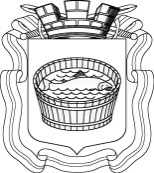 Ленинградская область                           Лужский муниципальный район Совет депутатов Лужского городского поселениятретьего созываРЕШЕНИЕ                                                                   05 декабря 2017 года       №  176                                                           О внесении изменений и дополнений в решение Совета депутатов Лужского городского поселения от 19.12.2016 г.        № 137 «О бюджете муниципального образования Лужское городское поселение на 2017 год и плановый период 2018 и 2019 годов»В соответствии с Федеральным законом от 06.10.2003 г. № 131-ФЗ        «Об общих принципах организации местного самоуправления в Российской Федерации», руководствуясь Бюджетным кодексом Российской Федерации, Уставом Лужского городского поселения, Совет депутатов Лужского городского поселения РЕШИЛ:Внести в решение Совета депутатов Лужского городского поселения от 19.12.2016 г.  №  137 «О бюджете муниципального образования Лужское городское поселение на 2017 год и плановый период 2018 и 2019 годов» (с последующими изменениями и дополнениями от 28.02.2017 г. № 150, от 18.04.2017 г. № 157, от 23.05.2017 г. № 161, от 21.06.2017 г. № 165, от 19.09.2017 № 168, от 17.10.2017 № 170, от  21.11.2017 № 174,) (далее - решение) следующие изменения и дополнения:Изложить в новой редакции:Приложение 11 «Распределение бюджетных ассигнований по разделам, по целевым статьям (муниципальным программам и непрограммным направлениям деятельности), группам и подгруппам видов расходов, разделам, подразделам классификации расходов  бюджета Лужского городского поселения на 2017 год» (прилагается).Приложение 15 «Ведомственная структура расходов бюджета Лужского городского поселения на 2017 год» (прилагается).2. Настоящее решение вступает в силу с момента официального  опубликования.Глава Лужского городского поселения,исполняющий полномочия председателя Совета депутатов	                                                                              В.Н. Степанов Разослано: администрация ЛМР, КФ, ред. газ. «Лужская правда»,                   прокуратураУТВЕРЖДЕНОрешением Совета депутатов Лужского городского поселенияот 19.12.2016 г. № 137(в редакции решения от 05.12.2017 г. № 176)(приложение 11)Распределение бюджетных ассигнований по разделам, по целевым статьям (муниципальным программам и непрограммным направлениям деятельности), группам и подгруппам видов расходов, разделам, подразделам классификации расходов бюджета Лужского городского поселения на 2017 годУТВЕРЖДЕНАрешением Совета депутатов Лужского городского поселенияот 19.12.2016 г. № 137(в редакции решения от 05.12.2017 г. № 176)(приложение 15)Ведомственная структура расходов бюджета Лужского городского поселения на 2017 годНаименованиеКЦСРКВРРзПРСумма (тыс. руб.)НаименованиеКЦСРКВРРзПРСумма (тыс. руб.)Всего538 755,4Муниципальная программа Лужского городского поселения "Обеспечение жилыми помещениями граждан, состоящих на учете в качестве нуждающихся в жилых помещениях, в связи с утратой жилья в результате пожара в муниципальном жилищном фонде Лужского городского поселения на 2017-2020 годы"50 0 00 000005 020,7Основное мероприятие "Оказание поддержки гражданам, пострадавшим в результате пожара муниципального жилищного фонда"50 0 01 000005 020,7На оказание поддержки гражданам, пострадавшим в результате пожара муниципального жилищного фонда50 0 01 708004 718,6Капитальные вложения в объекты государственной (муниципальной) собственности50 0 01 708004004 718,6ЖИЛИЩНО-КОММУНАЛЬНОЕ ХОЗЯЙСТВО50 0 01 7080041005004 718,6Жилищное хозяйство50 0 01 7080041005014 718,6Расходы на оказание поддержки гражданам, пострадавшим в результате пожара муниципального жилищного фонда50 0 01 S0800302,1Капитальные вложения в объекты государственной (муниципальной) собственности50 0 01 S0800400302,1ЖИЛИЩНО-КОММУНАЛЬНОЕ ХОЗЯЙСТВО50 0 01 S08004100500302,1Жилищное хозяйство50 0 01 S08004100501302,1Муниципальная программа Лужского городского поселения "Развитие и поддержка малого предпринимательства в Лужском городском поселении на 2015 год и плановый период 2016-2017 годы"51 0 00 00000450,0Основное мероприятие "Мероприятие поддержки и развития предпринимательской деятельности"51 0 01 00000450,0Расходы на мероприятия поддержки и развития предпринимательской деятельности51 0 01 00910450,0Закупка товаров, работ и услуг для обеспечения государственных (муниципальных) нужд51 0 01 00910200450,0НАЦИОНАЛЬНАЯ ЭКОНОМИКА51 0 01 009102400400450,0Другие вопросы в области национальной экономики51 0 01 009102400412450,0Муниципальная программа Лужского городского поселения "Развитие жилищно-коммунального и дорожного хозяйства Лужского городского поселения Лужского муниципального района на 2015-2018 годы"56 0 00 00000392 402,2Подпрограмма "Модернизация объектов коммунальной инфраструктуры"56 1 00 0000054 721,8Основное мероприятие "Техническое обслуживание сетей водоснабжения и водоотведения, артезианских скважин"56 1 01 000001 032,5Расходы на организацию водоснабжения и водоотведения в границах поселения56 1 01 025801 032,5Закупка товаров, работ и услуг для обеспечения государственных (муниципальных) нужд56 1 01 025802001 032,5ЖИЛИЩНО-КОММУНАЛЬНОЕ ХОЗЯЙСТВО56 1 01 0258024005001 032,5Коммунальное хозяйство56 1 01 0258024005021 032,5Основное мероприятие "Ремонт и техническое обслуживание сетей теплоснабжения"56 1 02 000006 221,7Расходы на организацию теплоснабжения56 1 02 02570500,0Закупка товаров, работ и услуг для обеспечения государственных (муниципальных) нужд56 1 02 02570200500,0ЖИЛИЩНО-КОММУНАЛЬНОЕ ХОЗЯЙСТВО56 1 02 025702400500500,0Коммунальное хозяйство56 1 02 025702400502500,0На реализацию мероприятий по подготовке объектов теплоснабжения к отопительному сезону на территории Ленинградской области56 1 02 701605 421,7Закупка товаров, работ и услуг для обеспечения государственных (муниципальных) нужд56 1 02 701602005 421,7ЖИЛИЩНО-КОММУНАЛЬНОЕ ХОЗЯЙСТВО56 1 02 7016024005005 421,7Коммунальное хозяйство56 1 02 7016024005025 421,7Расходы на реализацию мероприятий по подготовке объектов теплоснабжения к отопительному сезону на территории Ленинградской области56 1 02 S0160300,0Закупка товаров, работ и услуг для обеспечения государственных (муниципальных) нужд56 1 02 S0160200300,0ЖИЛИЩНО-КОММУНАЛЬНОЕ ХОЗЯЙСТВО56 1 02 S01602400500300,0Коммунальное хозяйство56 1 02 S01602400502300,0Основное мероприятие "Обслуживание и ремонт ливневой канализации"56 1 03 000002 700,0Расходы на мероприятия по ремонту ливневой канализации56 1 03 019002 700,0Закупка товаров, работ и услуг для обеспечения государственных (муниципальных) нужд56 1 03 019002002 700,0ЖИЛИЩНО-КОММУНАЛЬНОЕ ХОЗЯЙСТВО56 1 03 0190024005002 700,0Благоустройство56 1 03 0190024005032 700,0Основное мероприятие "Ремонт сетей электроснабжения"56 1 04 000001 200,0Расходы на организацию электроснабжения56 1 04 026201 200,0Закупка товаров, работ и услуг для обеспечения государственных (муниципальных) нужд56 1 04 026202001 200,0ЖИЛИЩНО-КОММУНАЛЬНОЕ ХОЗЯЙСТВО56 1 04 0262024005001 200,0Коммунальное хозяйство56 1 04 0262024005021 200,0Основное мероприятие "Обеспечение реализации энергосберегающих мероприятий"56 1 05 000003 825,0На реализацию мероприятий по повышению надежности и энергетической эффективности в системах теплоснабжения56 1 05 701803 442,5Закупка товаров, работ и услуг для обеспечения государственных (муниципальных) нужд56 1 05 701802003 442,5ЖИЛИЩНО-КОММУНАЛЬНОЕ ХОЗЯЙСТВО56 1 05 7018024005003 442,5Коммунальное хозяйство56 1 05 7018024005023 442,5Расходы на реализацию мероприятий по повышению надежности и энергетической эффективности в системах теплоснабжения56 1 05 S0180382,5Закупка товаров, работ и услуг для обеспечения государственных (муниципальных) нужд56 1 05 S0180200382,5ЖИЛИЩНО-КОММУНАЛЬНОЕ ХОЗЯЙСТВО56 1 05 S01802400500382,5Коммунальное хозяйство56 1 05 S01802400502382,5Основное мероприятие "Ремонт сетей водоснабжения на территории Луга-3 (полигон)"56 1 06 0000039 742,6На мероприятия, направленные на безаварийную работу объектов водоснабжения и водоотведения56 1 06 7026035 768,2Закупка товаров, работ и услуг для обеспечения государственных (муниципальных) нужд56 1 06 7026020035 768,2ЖИЛИЩНО-КОММУНАЛЬНОЕ ХОЗЯЙСТВО56 1 06 70260240050035 768,2Коммунальное хозяйство56 1 06 70260240050235 768,2Расходы на мероприятия, направленные на безаварийную работу объектов водоснабжения и водоотведения56 1 06 S02603 974,4Закупка товаров, работ и услуг для обеспечения государственных (муниципальных) нужд56 1 06 S02602003 974,4ЖИЛИЩНО-КОММУНАЛЬНОЕ ХОЗЯЙСТВО56 1 06 S026024005003 974,4Коммунальное хозяйство56 1 06 S026024005023 974,4Подпрограмма "Энергосбережение и повышение энергетической эффективности"56 2 00 0000022 613,1Основное мероприятие "Поставка электроэнергии г. Луга (уличное освещение) (реализация энергосервисного контракта)"56 2 01 0000022 613,1Расходы на организацию уличного освещения на территории Лужского городского поселения56 2 01 0194022 613,1Закупка товаров, работ и услуг для обеспечения государственных (муниципальных) нужд56 2 01 0194020022 613,1ЖИЛИЩНО-КОММУНАЛЬНОЕ ХОЗЯЙСТВО56 2 01 01940240050022 613,1Благоустройство56 2 01 01940240050322 613,1Подпрограмма "Содержание и ремонт объектов жилищного фонда"56 3 00 0000013 263,0Основное мероприятие "Капитальный ремонт общего имущества в многоквартирных жилых домах"56 3 01 000009 600,0Взносы на капитальный ремонт общего имущества в многоквартирных домах, расположенных на территории поселения, в части муниципальной собственности56 3 01 023104 600,0Закупка товаров, работ и услуг для обеспечения государственных (муниципальных) нужд56 3 01 023102004 600,0ЖИЛИЩНО-КОММУНАЛЬНОЕ ХОЗЯЙСТВО56 3 01 0231024005004 600,0Жилищное хозяйство56 3 01 0231024005014 600,0Субсидии на обеспечение мероприятий по капитальному ремонту многоквартирных домов56 3 01 096015 000,0Предоставление субсидий бюджетным, автономным учреждениям и иным некоммерческим организациям56 3 01 096016005 000,0ЖИЛИЩНО-КОММУНАЛЬНОЕ ХОЗЯЙСТВО56 3 01 0960163005005 000,0Жилищное хозяйство56 3 01 0960163005015 000,0Основное мероприятие "Содержание, капитальный и текущий ремонт жилого фонда"56 3 02 000003 260,0Расходы на прочие мероприятия по содержанию жилого фонда56 3 02 003702 485,5Закупка товаров, работ и услуг для обеспечения государственных (муниципальных) нужд56 3 02 003702002 485,5ЖИЛИЩНО-КОММУНАЛЬНОЕ ХОЗЯЙСТВО56 3 02 0037024005002 485,5Жилищное хозяйство56 3 02 0037024005012 485,5Расходы на осуществление ремонта жилья нуждающимся ветеранам ВОВ56 3 02 01800100,0Закупка товаров, работ и услуг для обеспечения государственных (муниципальных) нужд56 3 02 01800200100,0ЖИЛИЩНО-КОММУНАЛЬНОЕ ХОЗЯЙСТВО56 3 02 018002400500100,0Жилищное хозяйство56 3 02 018002400501100,0Расходы на мероприятия по капитальному ремонту неблагоустроенного жилого фонда56 3 02 01820350,0Закупка товаров, работ и услуг для обеспечения государственных (муниципальных) нужд56 3 02 01820200350,0ЖИЛИЩНО-КОММУНАЛЬНОЕ ХОЗЯЙСТВО56 3 02 018202400500350,0Жилищное хозяйство56 3 02 018202400501350,0Расходы на мероприятия по текущему ремонту муниципального жилого фонда56 3 02 02450324,5Закупка товаров, работ и услуг для обеспечения государственных (муниципальных) нужд56 3 02 02450200324,5ЖИЛИЩНО-КОММУНАЛЬНОЕ ХОЗЯЙСТВО56 3 02 024502400500324,5Жилищное хозяйство56 3 02 024502400501324,5Основное мероприятие "Формирование доступной среды жизнедеятельности для инвалидов"56 3 03 0000033,0Расходы на мероприятия по формированию доступной среды жизнедеятельности для инвалидов56 3 03 0282033,0Закупка товаров, работ и услуг для обеспечения государственных (муниципальных) нужд56 3 03 0282020033,0ЖИЛИЩНО-КОММУНАЛЬНОЕ ХОЗЯЙСТВО56 3 03 02820240050033,0Жилищное хозяйство56 3 03 02820240050133,0Основное мероприятие "Ремонт внутридомовых инженерных сетей электроснабжения в рамках укрепления пожарной безопасности (в том числе проектные работы)"56 3 04 00000230,0Расходы на мероприятия по ремонту внутридомовых инженерных сетей, электрооборудования56 3 04 01840230,0Закупка товаров, работ и услуг для обеспечения государственных (муниципальных) нужд56 3 04 01840200230,0ЖИЛИЩНО-КОММУНАЛЬНОЕ ХОЗЯЙСТВО56 3 04 018402400500230,0Жилищное хозяйство56 3 04 018402400501230,0Основное мероприятие "Проведение технической экспертизы жилищного фонда"56 3 05 00000140,0Расходы на мероприятия по проведению технической экспертизы жилищного фонда56 3 05 01830140,0Закупка товаров, работ и услуг для обеспечения государственных (муниципальных) нужд56 3 05 01830200140,0ЖИЛИЩНО-КОММУНАЛЬНОЕ ХОЗЯЙСТВО56 3 05 018302400500140,0Жилищное хозяйство56 3 05 018302400501140,0Подпрограмма "Благоустройство"56 4 00 00000155 363,5Основное мероприятие "Озеленение и благоустройство Лужского городского поселения"56 4 01 0000011 575,0Расходы на осуществление мероприятий по озеленению территории поселения56 4 01 018805 140,0Закупка товаров, работ и услуг для обеспечения государственных (муниципальных) нужд56 4 01 018802005 140,0ЖИЛИЩНО-КОММУНАЛЬНОЕ ХОЗЯЙСТВО56 4 01 0188024005005 140,0Благоустройство56 4 01 0188024005035 140,0Расходы на прочие мероприятия по благоустройству56 4 01 019105 335,0Закупка товаров, работ и услуг для обеспечения государственных (муниципальных) нужд56 4 01 019102005 335,0ЖИЛИЩНО-КОММУНАЛЬНОЕ ХОЗЯЙСТВО56 4 01 0191024005005 335,0Благоустройство56 4 01 0191024005035 335,0На поддержку муниципальных образований Ленинградской области по развитию общественной инфраструктуры муниципального значения в Ленинградской области56 4 01 720201 100,0Закупка товаров, работ и услуг для обеспечения государственных (муниципальных) нужд56 4 01 720202001 100,0ЖИЛИЩНО-КОММУНАЛЬНОЕ ХОЗЯЙСТВО56 4 01 7202024005001 100,0Благоустройство56 4 01 7202024005031 100,0Основное мероприятие "Ремонт и содержание городского фонтана в Привокзальном сквере"56 4 02 00000360,0Расходы на мероприятия по содержанию и ремонту городского фонтана в Привокзальном сквере56 4 02 02940360,0Закупка товаров, работ и услуг для обеспечения государственных (муниципальных) нужд56 4 02 02940200360,0ЖИЛИЩНО-КОММУНАЛЬНОЕ ХОЗЯЙСТВО56 4 02 029402400500360,0Благоустройство56 4 02 029402400503360,0Основное мероприятие "Обслуживание мест массового отдыха"56 4 03 00000180,0Расходы на организацию обустройства мест массового отдыха населения56 4 03 02930180,0Закупка товаров, работ и услуг для обеспечения государственных (муниципальных) нужд56 4 03 02930200180,0ЖИЛИЩНО-КОММУНАЛЬНОЕ ХОЗЯЙСТВО56 4 03 029302400500180,0Благоустройство56 4 03 029302400503180,0Основное мероприятие "Организация ритуальных услуг"56 4 04 00000120,0Расходы на организацию ритуальных услуг56 4 04 02950120,0Закупка товаров, работ и услуг для обеспечения государственных (муниципальных) нужд56 4 04 02950200120,0ЖИЛИЩНО-КОММУНАЛЬНОЕ ХОЗЯЙСТВО56 4 04 029502400500120,0Благоустройство56 4 04 029502400503120,0Основное мероприятие "Техническое обслуживание и текущий ремонт электросетей и электроустановок на территории г. Луга (в том числе Луга-3, Городок-5, Шалово) (уличное освещение)"56 4 05 0000020 500,0На поддержку ЖКХ, развитие общественной и транспортной инфраструктуры поселений и оказание дополнительной финансовой помощи56 4 05 0073012 000,0Закупка товаров, работ и услуг для обеспечения государственных (муниципальных) нужд56 4 05 0073020012 000,0ЖИЛИЩНО-КОММУНАЛЬНОЕ ХОЗЯЙСТВО56 4 05 00730240050012 000,0Благоустройство56 4 05 00730240050312 000,0Расходы на техническое обслуживание и текущий ремонт уличного освещения поселения56 4 05 019308 500,0Закупка товаров, работ и услуг для обеспечения государственных (муниципальных) нужд56 4 05 019302008 500,0ЖИЛИЩНО-КОММУНАЛЬНОЕ ХОЗЯЙСТВО56 4 05 0193024005008 500,0Благоустройство56 4 05 0193024005038 500,0Основное мероприятие "Поставка электроэнергии на светофорные посты г. Луга"56 4 06 000001 017,0Расходы на поставку электроэнергии на светофорные посты поселения56 4 06 029201 017,0Закупка товаров, работ и услуг для обеспечения государственных (муниципальных) нужд56 4 06 029202001 017,0ЖИЛИЩНО-КОММУНАЛЬНОЕ ХОЗЯЙСТВО56 4 06 0292024005001 017,0Благоустройство56 4 06 0292024005031 017,0Основное мероприятие "Содержание тротуаров, пешеходных дорожек, мостов, лестниц, остановок общественного транспорта и Привокзального сквера"56 4 07 0000012 220,0Расходы на мероприятия по содержанию тротуаров, пешеходных дорожек, остановок общественного транспорта и Привокзального сквера56 4 07 0187012 220,0Закупка товаров, работ и услуг для обеспечения государственных (муниципальных) нужд56 4 07 0187020012 220,0ЖИЛИЩНО-КОММУНАЛЬНОЕ ХОЗЯЙСТВО56 4 07 01870240050012 220,0Благоустройство56 4 07 01870240050312 220,0Основное мероприятие "Благоустройство набережной реки Луги и общественно значимых пространств в г. Луга"56 4 08 0000040 250,0Расходы на мероприятия по созданию (или) благоустройству общественно значимых публичных пространств общегородского значения56 4 08 0053021 500,0Закупка товаров, работ и услуг для обеспечения государственных (муниципальных) нужд56 4 08 0053020021 500,0ЖИЛИЩНО-КОММУНАЛЬНОЕ ХОЗЯЙСТВО56 4 08 00530240050021 500,0Благоустройство56 4 08 00530240050321 500,0На реализацию проектов-победителей конкурса в номинации "Лучший проект создания (или) благоустройства общественно значимых публичных пространств общегородского значения"56 4 08 7457015 000,0Закупка товаров, работ и услуг для обеспечения государственных (муниципальных) нужд56 4 08 7457020015 000,0ЖИЛИЩНО-КОММУНАЛЬНОЕ ХОЗЯЙСТВО56 4 08 74570240050015 000,0Благоустройство56 4 08 74570240050315 000,0Расходы на реализацию проектов-победителей конкурса в номинации "Лучший проект создания (или) благоустройства общественно значимых публичных пространств общегородского значения"56 4 08 S45703 750,0Закупка товаров, работ и услуг для обеспечения государственных (муниципальных) нужд56 4 08 S45702003 750,0ЖИЛИЩНО-КОММУНАЛЬНОЕ ХОЗЯЙСТВО56 4 08 S457024005003 750,0Благоустройство56 4 08 S457024005033 750,0Основное мероприятие "Организация уличного освещения Лужского городского поселения"56 4 09 000002 197,4На поддержку муниципальных образований Ленинградской области по развитию общественной инфраструктуры муниципального значения в Ленинградской области56 4 09 720201 250,0Закупка товаров, работ и услуг для обеспечения государственных (муниципальных) нужд56 4 09 720202001 250,0ЖИЛИЩНО-КОММУНАЛЬНОЕ ХОЗЯЙСТВО56 4 09 7202024005001 250,0Благоустройство56 4 09 7202024005031 250,0Реализация областного закона от 12 мая 2015 года № 42-оз "О содействии развитию иных форм местного самоуправления на части территорий населенных пунктов Ленинградской области, являющихся административными центрами поселений"56 4 09 74390861,0Закупка товаров, работ и услуг для обеспечения государственных (муниципальных) нужд56 4 09 74390200861,0ЖИЛИЩНО-КОММУНАЛЬНОЕ ХОЗЯЙСТВО56 4 09 743902400500861,0Благоустройство56 4 09 743902400503861,0Расходы на реализацию областного закона от 12 мая 2015 года № 42-оз "О содействии развитию иных форм местного самоуправления на части территорий населенных пунктов Ленинградской области, являющихся административными центрами поселений"56 4 09 S439086,4Закупка товаров, работ и услуг для обеспечения государственных (муниципальных) нужд56 4 09 S439020086,4ЖИЛИЩНО-КОММУНАЛЬНОЕ ХОЗЯЙСТВО56 4 09 S4390240050086,4Благоустройство56 4 09 S4390240050386,4Основное мероприятие "Установка пешеходных ограждений и ограждений детских площадок"56 4 10 000005 891,1Мероприятия по установке пешеходных ограждений перильного типа56 4 10 024105 000,0Закупка товаров, работ и услуг для обеспечения государственных (муниципальных) нужд56 4 10 024102005 000,0ЖИЛИЩНО-КОММУНАЛЬНОЕ ХОЗЯЙСТВО56 4 10 0241024005005 000,0Благоустройство56 4 10 0241024005035 000,0Реализация областного закона от 12 мая 2015 года № 42-оз "О содействии развитию иных форм местного самоуправления на части территорий населенных пунктов Ленинградской области, являющихся административными центрами поселений"56 4 10 74390810,0Закупка товаров, работ и услуг для обеспечения государственных (муниципальных) нужд56 4 10 74390200810,0ЖИЛИЩНО-КОММУНАЛЬНОЕ ХОЗЯЙСТВО56 4 10 743902400500810,0Благоустройство56 4 10 743902400503810,0Расходы на реализацию областного закона от 12 мая 2015 года № 42-оз "О содействии развитию иных форм местного самоуправления на части территорий населенных пунктов Ленинградской области, являющихся административными центрами поселений"56 4 10 S439081,1Закупка товаров, работ и услуг для обеспечения государственных (муниципальных) нужд56 4 10 S439020081,1ЖИЛИЩНО-КОММУНАЛЬНОЕ ХОЗЯЙСТВО56 4 10 S4390240050081,1Благоустройство56 4 10 S4390240050381,1Основное мероприятие "Благоустройство дворовых территорий в рамках реализации приоритетного проекта "Формирование комфортной городской среды"56 4 11 0000040 702,2Расходы на поддержку государственных программ субъектов Российской Федерации и муниципальных программ формирования современной городской среды за счет средств резервного фонда Правительства Российской Федерации56 4 11 L555F2 035,5Закупка товаров, работ и услуг для обеспечения государственных (муниципальных) нужд56 4 11 L555F2002 035,5ЖИЛИЩНО-КОММУНАЛЬНОЕ ХОЗЯЙСТВО56 4 11 L555F24005002 035,5Благоустройство56 4 11 L555F24005032 035,5На поддержку государственных программ субъектов Российской Федерации и муниципальных программ формирования современной городской среды за счет средств резервного фонда Правительства Российской Федерации56 4 11 R555F38 666,7Закупка товаров, работ и услуг для обеспечения государственных (муниципальных) нужд56 4 11 R555F20038 666,7ЖИЛИЩНО-КОММУНАЛЬНОЕ ХОЗЯЙСТВО56 4 11 R555F240050038 666,7Благоустройство56 4 11 R555F240050338 666,7Основное мероприятие "Благоустройство общественных территорий в рамках реализации приоритетного проекта "Формирование комфортной городской среды"56 4 12 0000020 350,8Расходы на поддержку государственных программ субъектов Российской Федерации и муниципальных программ формирования современной городской среды за счет средств резервного фонда Правительства Российской Федерации56 4 12 L555F1 017,5Закупка товаров, работ и услуг для обеспечения государственных (муниципальных) нужд56 4 12 L555F2001 017,5ЖИЛИЩНО-КОММУНАЛЬНОЕ ХОЗЯЙСТВО56 4 12 L555F24005001 017,5Благоустройство56 4 12 L555F24005031 017,5На поддержку государственных программ субъектов Российской Федерации и муниципальных программ формирования современной городской среды за счет средств резервного фонда Правительства Российской Федерации56 4 12 R555F19 333,3Закупка товаров, работ и услуг для обеспечения государственных (муниципальных) нужд56 4 12 R555F20019 333,3ЖИЛИЩНО-КОММУНАЛЬНОЕ ХОЗЯЙСТВО56 4 12 R555F240050019 333,3Благоустройство56 4 12 R555F240050319 333,3Подпрограмма "Содержание и ремонт автомобильных дорог и искусственных сооружений"56 5 00 0000075 032,1Основное мероприятие "Содержание проезжих частей улиц и Привокзальной площади"56 5 01 0000021 125,6Расходы на содержание проезжих частей улиц и Привокзальной площади56 5 01 0269021 125,6Закупка товаров, работ и услуг для обеспечения государственных (муниципальных) нужд56 5 01 0269020021 125,6НАЦИОНАЛЬНАЯ ЭКОНОМИКА56 5 01 02690240040021 125,6Дорожное хозяйство (дорожные фонды)56 5 01 02690240040921 125,6Основное мероприятие "Капитальный ремонт и ремонт автомобильных дорог, искусственных сооружений, содержание и ремонт дворовых территорий"56 5 02 0000053 906,5Расходы на мероприятия по содержанию и ремонту дворовых территорий многоквартирных домов, проездов к дворовым территориям многоквартирных домов населенных пунктов56 5 02 016605 000,0Закупка товаров, работ и услуг для обеспечения государственных (муниципальных) нужд56 5 02 016602005 000,0НАЦИОНАЛЬНАЯ ЭКОНОМИКА56 5 02 0166024004005 000,0Дорожное хозяйство (дорожные фонды)56 5 02 0166024004095 000,0Расходы на капитальный ремонт и ремонт автомобильных дорог и искусственных сооружений56 5 02 0270021 100,0Закупка товаров, работ и услуг для обеспечения государственных (муниципальных) нужд56 5 02 0270020021 100,0НАЦИОНАЛЬНАЯ ЭКОНОМИКА56 5 02 02700240040021 100,0Дорожное хозяйство (дорожные фонды)56 5 02 02700240040921 100,0Капитальный ремонт и ремонт автомобильных дорог общего пользования местного значения56 5 02 701402 362,1Закупка товаров, работ и услуг для обеспечения государственных (муниципальных) нужд56 5 02 701402002 362,1НАЦИОНАЛЬНАЯ ЭКОНОМИКА56 5 02 7014024004002 362,1Дорожное хозяйство (дорожные фонды)56 5 02 7014024004092 362,1На капитальный ремонт и ремонт автомобильных дорог общего пользования местного значения, имеющих приоритетный социально-значимый характер56 5 02 7420016 465,0Закупка товаров, работ и услуг для обеспечения государственных (муниципальных) нужд56 5 02 7420020016 465,0НАЦИОНАЛЬНАЯ ЭКОНОМИКА56 5 02 74200240040016 465,0Дорожное хозяйство (дорожные фонды)56 5 02 74200240040916 465,0Реализация областного закона от 12 мая 2015 года № 42-оз "О содействии развитию иных форм местного самоуправления на части территорий населенных пунктов Ленинградской области, являющихся административными центрами поселений"56 5 02 743901 589,5Закупка товаров, работ и услуг для обеспечения государственных (муниципальных) нужд56 5 02 743902001 589,5НАЦИОНАЛЬНАЯ ЭКОНОМИКА56 5 02 7439024004001 589,5Дорожное хозяйство (дорожные фонды)56 5 02 7439024004091 589,5Капитальный ремонт и ремонт автомобильных дорог общего пользования местного значения56 5 02 S01401 231,2Закупка товаров, работ и услуг для обеспечения государственных (муниципальных) нужд56 5 02 S01402001 231,2НАЦИОНАЛЬНАЯ ЭКОНОМИКА56 5 02 S014024004001 231,2Дорожное хозяйство (дорожные фонды)56 5 02 S014024004091 231,2Расходы на капитальный ремонт и ремонт автомобильных дорог общего пользования местного значения, имеющих приоритетный социально-значимый характер56 5 02 S42005 983,2Закупка товаров, работ и услуг для обеспечения государственных (муниципальных) нужд56 5 02 S42002005 983,2НАЦИОНАЛЬНАЯ ЭКОНОМИКА56 5 02 S420024004005 983,2Дорожное хозяйство (дорожные фонды)56 5 02 S420024004095 983,2Расходы на реализацию областного закона от 12 мая 2015 года № 42-оз "О содействии развитию иных форм местного самоуправления на части территорий населенных пунктов Ленинградской области, являющихся административными центрами поселений"56 5 02 S4390175,5Закупка товаров, работ и услуг для обеспечения государственных (муниципальных) нужд56 5 02 S4390200175,5НАЦИОНАЛЬНАЯ ЭКОНОМИКА56 5 02 S43902400400175,5Дорожное хозяйство (дорожные фонды)56 5 02 S43902400409175,5Подпрограмма "Сбор и вывоз ТБО"56 6 00 0000011 100,0Основное мероприятие "Оборудование и ремонт контейнерных площадок"56 6 01 00000100,0Расходы на мероприятия по оборудованию, ремонту контейнерных площадок (частный сектор)56 6 01 01860100,0Закупка товаров, работ и услуг для обеспечения государственных (муниципальных) нужд56 6 01 01860200100,0ЖИЛИЩНО-КОММУНАЛЬНОЕ ХОЗЯЙСТВО56 6 01 018602400500100,0Благоустройство56 6 01 018602400503100,0Основное мероприятие "Вывоз твердых бытовых отходов (ТБО) с несанкционированных свалок с территории поселения"56 6 02 0000011 000,0Расходы на мероприятия по вывозу ТБО с несанкционированных свалок56 6 02 0192011 000,0Закупка товаров, работ и услуг для обеспечения государственных (муниципальных) нужд56 6 02 0192020011 000,0ЖИЛИЩНО-КОММУНАЛЬНОЕ ХОЗЯЙСТВО56 6 02 01920240050011 000,0Благоустройство56 6 02 01920240050311 000,0Подпрограмма "Повышение безопасности дорожного движения"56 7 00 000006 500,0Основное мероприятие "Повышение безопасности дорожного движения"56 7 01 000006 500,0Расходы на приобретение, ремонт и установку дорожных знаков56 7 01 026401 000,0Закупка товаров, работ и услуг для обеспечения государственных (муниципальных) нужд56 7 01 026402001 000,0НАЦИОНАЛЬНАЯ ЭКОНОМИКА56 7 01 0264024004001 000,0Дорожное хозяйство (дорожные фонды)56 7 01 0264024004091 000,0Расходы на мероприятия, направленные на повышение безопасности дорожного движения56 7 01 027105 500,0Закупка товаров, работ и услуг для обеспечения государственных (муниципальных) нужд56 7 01 027102005 500,0НАЦИОНАЛЬНАЯ ЭКОНОМИКА56 7 01 0271024004005 500,0Дорожное хозяйство (дорожные фонды)56 7 01 0271024004095 500,0Подпрограмма "Газификация жилищного фонда Лужского городского поселения"56 9 00 0000053 808,7Основное мероприятие "Проектирование и строительство распределительного газопровода"56 9 01 0000053 808,7Расходы на проектно-изыскательские работы и строительство газопровода56 9 01 003605 700,0Капитальные вложения в объекты государственной (муниципальной) собственности56 9 01 003604005 700,0ЖИЛИЩНО-КОММУНАЛЬНОЕ ХОЗЯЙСТВО56 9 01 0036041005005 700,0Коммунальное хозяйство56 9 01 0036041005025 700,0Расходы на организацию газоснабжения56 9 01 02500800,0Закупка товаров, работ и услуг для обеспечения государственных (муниципальных) нужд56 9 01 02500200800,0ЖИЛИЩНО-КОММУНАЛЬНОЕ ХОЗЯЙСТВО56 9 01 025002400500800,0Коммунальное хозяйство56 9 01 025002400502800,0На бюджетные инвестиции в объекты капитального строительства объектов газификации (в том числе проектно-изыскательские работы) собственности муниципальных образований56 9 01 7020043 808,7Капитальные вложения в объекты государственной (муниципальной) собственности56 9 01 7020040043 808,7ЖИЛИЩНО-КОММУНАЛЬНОЕ ХОЗЯЙСТВО56 9 01 70200410050043 808,7Коммунальное хозяйство56 9 01 70200410050243 808,7Расходы на бюджетные инвестиции в объекты капитального строительства объектов газификации (в том числе проектно-изыскательские работы) собственности муниципальных образований56 9 01 S02003 500,0Капитальные вложения в объекты государственной (муниципальной) собственности56 9 01 S02004003 500,0ЖИЛИЩНО-КОММУНАЛЬНОЕ ХОЗЯЙСТВО56 9 01 S020041005003 500,0Коммунальное хозяйство56 9 01 S020041005023 500,0Муниципальная программа Лужского городского поселения "Развитие культуры в Лужском городском поселении на 2015 год и плановый период 2016-2017 годы"58 0 00 0000092 998,5Основное мероприятие "Обеспечение деятельности муниципальных казенных учреждений культуры"58 0 01 0000081 120,0Расходы на обеспечение деятельности муниципальных казенных учреждений58 0 01 0013061 672,5Расходы на выплаты персоналу в целях обеспечения выполнения функций государственными (муниципальными) органами, казенными учреждениями, органами управления государственными внебюджетными фондами58 0 01 0013010040 164,7КУЛЬТУРА, КИНЕМАТОГРАФИЯ58 0 01 00130110080040 164,7Культура58 0 01 00130110080140 164,7Закупка товаров, работ и услуг для обеспечения государственных (муниципальных) нужд58 0 01 0013020021 205,4КУЛЬТУРА, КИНЕМАТОГРАФИЯ58 0 01 00130240080021 205,4Культура58 0 01 00130240080121 205,4Иные бюджетные ассигнования58 0 01 00130800302,4КУЛЬТУРА, КИНЕМАТОГРАФИЯ58 0 01 001308500800302,4Культура58 0 01 001308500801302,4На повышение оплаты труда работников учреждений культуры в соответствии с планами мероприятий ("дорожными картами") по реализации Указов Президента Российской Федерации от 7 мая 2012 года58 0 01 007407 511,5Расходы на выплаты персоналу в целях обеспечения выполнения функций государственными (муниципальными) органами, казенными учреждениями, органами управления государственными внебюджетными фондами58 0 01 007401007 511,5КУЛЬТУРА, КИНЕМАТОГРАФИЯ58 0 01 0074011008007 511,5Культура58 0 01 0074011008017 511,5Обеспечение выплат стимулирующего характера работникам муниципальных учреждений культуры58 0 01 7036011 936,0Расходы на выплаты персоналу в целях обеспечения выполнения функций государственными (муниципальными) органами, казенными учреждениями, органами управления государственными внебюджетными фондами58 0 01 7036010011 936,0КУЛЬТУРА, КИНЕМАТОГРАФИЯ58 0 01 70360110080011 936,0Культура58 0 01 70360110080111 936,0Основное мероприятие "Укрепление МТБ учреждений культуры городского поселения"58 0 02 0000010 613,5Расходы на осуществление капитального и текущего ремонта в помещении МКУ "Лужский городской дом культуры"58 0 02 019601 500,0Закупка товаров, работ и услуг для обеспечения государственных (муниципальных) нужд58 0 02 019602001 500,0КУЛЬТУРА, КИНЕМАТОГРАФИЯ58 0 02 0196024008001 500,0Культура58 0 02 0196024008011 500,0Расходы на мероприятия по ремонту в МКУ Лужский киноцентр "Смена"58 0 02 01980250,0Закупка товаров, работ и услуг для обеспечения государственных (муниципальных) нужд58 0 02 01980200250,0КУЛЬТУРА, КИНЕМАТОГРАФИЯ58 0 02 019802400800250,0Культура58 0 02 019802400801250,0Расходы на мероприятия по комплектованию библиотечных фондов в МКУ "Лужская ЦБС"58 0 02 02040300,0Закупка товаров, работ и услуг для обеспечения государственных (муниципальных) нужд58 0 02 02040200300,0КУЛЬТУРА, КИНЕМАТОГРАФИЯ58 0 02 020402400800300,0Культура58 0 02 020402400801300,0Расходы на мероприятия по оснащению муниципальных учреждений культуры58 0 02 02840345,0Закупка товаров, работ и услуг для обеспечения государственных (муниципальных) нужд58 0 02 02840200345,0КУЛЬТУРА, КИНЕМАТОГРАФИЯ58 0 02 028402400800345,0Культура58 0 02 028402400801345,0Капитальный ремонт объектов культуры городских поселений Ленинградской области58 0 02 70350354,2Закупка товаров, работ и услуг для обеспечения государственных (муниципальных) нужд58 0 02 70350200354,2КУЛЬТУРА, КИНЕМАТОГРАФИЯ58 0 02 703502400800354,2Культура58 0 02 703502400801354,2На поддержку муниципальных образований Ленинградской области по развитию общественной инфраструктуры муниципального значения в Ленинградской области58 0 02 720207 510,0Закупка товаров, работ и услуг для обеспечения государственных (муниципальных) нужд58 0 02 720202007 510,0КУЛЬТУРА, КИНЕМАТОГРАФИЯ58 0 02 7202024008007 510,0Культура58 0 02 7202024008017 510,0Расходы на капитальный ремонт объектов культуры городских поселений Ленинградской области58 0 02 S0350354,3Закупка товаров, работ и услуг для обеспечения государственных (муниципальных) нужд58 0 02 S0350200354,3КУЛЬТУРА, КИНЕМАТОГРАФИЯ58 0 02 S03502400800354,3Культура58 0 02 S03502400801354,3Основное мероприятие "Проведение мероприятий в сфере культуры (Культурно-массовых)"58 0 03 000001 205,0Расходы на проведение мероприятий в сфере культуры в МКУ "Лужский городской дом культуры"58 0 03 019701 100,0Закупка товаров, работ и услуг для обеспечения государственных (муниципальных) нужд58 0 03 019702001 100,0КУЛЬТУРА, КИНЕМАТОГРАФИЯ58 0 03 0197024008001 100,0Культура58 0 03 0197024008011 100,0Расходы на проведение мероприятий в сфере культуры в МКУ Лужский киноцентр "Смена"58 0 03 0201065,0Закупка товаров, работ и услуг для обеспечения государственных (муниципальных) нужд58 0 03 0201020065,0КУЛЬТУРА, КИНЕМАТОГРАФИЯ58 0 03 02010240080065,0Культура58 0 03 02010240080165,0Расходы на проведение мероприятий в сфере культуры в МКУ "Лужская ЦБС"58 0 03 0205040,0Закупка товаров, работ и услуг для обеспечения государственных (муниципальных) нужд58 0 03 0205020040,0КУЛЬТУРА, КИНЕМАТОГРАФИЯ58 0 03 02050240080040,0Культура58 0 03 02050240080140,0Основное мероприятие "Развитие кадрового потенциала работников культуры"58 0 04 0000060,0Расходы на развитие кадрового потенциала работников культуры58 0 04 0249060,0Закупка товаров, работ и услуг для обеспечения государственных (муниципальных) нужд58 0 04 0249020060,0КУЛЬТУРА, КИНЕМАТОГРАФИЯ58 0 04 02490240080060,0Культура58 0 04 02490240080160,0Муниципальная программа Лужского городского поселения "Молодежь Лужского городского поселения на 2015 год и плановый период 2016-2017 годы"59 0 00 0000011 862,3Основное мероприятие "Мероприятия по молодежной политике"59 0 01 00000520,0Расходы на мероприятия по молодежной политике59 0 01 02060200,0Закупка товаров, работ и услуг для обеспечения государственных (муниципальных) нужд59 0 01 02060200200,0ОБРАЗОВАНИЕ59 0 01 020602400700200,0Молодежная политика59 0 01 020602400707200,0На поддержку муниципальных образований Ленинградской области по развитию общественной инфраструктуры муниципального значения в Ленинградской области59 0 01 72020320,0Закупка товаров, работ и услуг для обеспечения государственных (муниципальных) нужд59 0 01 72020200320,0ОБРАЗОВАНИЕ59 0 01 720202400700320,0Молодежная политика59 0 01 720202400707320,0Основное мероприятие "Занятость"59 0 02 00000547,1Расходы на мероприятия по организации временного трудоустройства несовершеннолетних граждан59 0 02 02070547,1Расходы на выплаты персоналу в целях обеспечения выполнения функций государственными (муниципальными) органами, казенными учреждениями, органами управления государственными внебюджетными фондами59 0 02 02070100475,1ОБРАЗОВАНИЕ59 0 02 020701100700475,1Молодежная политика59 0 02 020701100707475,1Закупка товаров, работ и услуг для обеспечения государственных (муниципальных) нужд59 0 02 0207020072,0ОБРАЗОВАНИЕ59 0 02 02070240070072,0Молодежная политика59 0 02 02070240070772,0Основное мероприятие "Сохранение подростковых клубов"59 0 03 00000400,0Расходы на мероприятия по ремонту подростковых клубов59 0 03 02870200,0Закупка товаров, работ и услуг для обеспечения государственных (муниципальных) нужд59 0 03 02870200200,0ОБРАЗОВАНИЕ59 0 03 028702400700200,0Молодежная политика59 0 03 028702400707200,0На поддержку муниципальных образований Ленинградской области по развитию общественной инфраструктуры муниципального значения в Ленинградской области59 0 03 72020200,0Закупка товаров, работ и услуг для обеспечения государственных (муниципальных) нужд59 0 03 72020200200,0ОБРАЗОВАНИЕ59 0 03 720202400700200,0Молодежная политика59 0 03 720202400707200,0Основное мероприятие "Обеспечение деятельности подразделения "Молодежная политика" МКУ "Спортивно-молодежный центр"59 0 05 0000010 395,2Расходы на обеспечение деятельности муниципальных казенных учреждений59 0 05 0013010 395,2Расходы на выплаты персоналу в целях обеспечения выполнения функций государственными (муниципальными) органами, казенными учреждениями, органами управления государственными внебюджетными фондами59 0 05 001301009 051,2ОБРАЗОВАНИЕ59 0 05 0013011007009 051,2Молодежная политика59 0 05 0013011007079 051,2Закупка товаров, работ и услуг для обеспечения государственных (муниципальных) нужд59 0 05 001302001 322,5ОБРАЗОВАНИЕ59 0 05 0013024007001 322,5Молодежная политика59 0 05 0013024007071 322,5Иные бюджетные ассигнования59 0 05 0013080021,5ОБРАЗОВАНИЕ59 0 05 00130850070021,5Молодежная политика59 0 05 00130850070721,5Муниципальная программа Лужского городского поселения "Физическая культура в Лужском городском поселении на 2015 год и плановый период 2016-2017 годы"60 0 00 000002 102,0Основное мероприятие "Развитие физической культуры и спорта среди различных групп населения Лужского городского поселения"60 0 01 00000700,0Расходы на мероприятия в области спорта и физической культуры, туризма60 0 01 02080700,0Закупка товаров, работ и услуг для обеспечения государственных (муниципальных) нужд60 0 01 02080200700,0ФИЗИЧЕСКАЯ КУЛЬТУРА И СПОРТ60 0 01 020802401100700,0Другие вопросы в области физической культуры и спорта60 0 01 020802401105700,0Основное мероприятие "Развитие объектов физической культуры и спорта в Лужском городском поселении"60 0 02 00000800,0Расходы на осуществление ремонта спортзала (Т.Петровой,10)60 0 02 02090800,0Закупка товаров, работ и услуг для обеспечения государственных (муниципальных) нужд60 0 02 02090200800,0ФИЗИЧЕСКАЯ КУЛЬТУРА И СПОРТ60 0 02 020902401100800,0Другие вопросы в области физической культуры и спорта60 0 02 020902401105800,0Основное мероприятие "Обеспечение деятельности подразделения "Физическая культура" МКУ "Спортивно-молодежный центр"60 0 03 00000602,0Расходы на обеспечение деятельности муниципальных казенных учреждений60 0 03 00130602,0Закупка товаров, работ и услуг для обеспечения государственных (муниципальных) нужд60 0 03 00130200602,0ФИЗИЧЕСКАЯ КУЛЬТУРА И СПОРТ60 0 03 001302401100602,0Другие вопросы в области физической культуры и спорта60 0 03 001302401105602,0Муниципальная программа Лужского городского поселения "Развитие Заречного парка на 2015 год и плановый период 2016-2017 годы"64 0 00 000002 672,1Основное мероприятие "Обеспечение деятельности подразделения «Заречный парк» МКУ «Спортивно-молодежный центр»"64 0 01 000002 672,1Расходы на обеспечение деятельности муниципальных казенных учреждений64 0 01 001302 672,1Расходы на выплаты персоналу в целях обеспечения выполнения функций государственными (муниципальными) органами, казенными учреждениями, органами управления государственными внебюджетными фондами64 0 01 001301001 684,5КУЛЬТУРА, КИНЕМАТОГРАФИЯ64 0 01 0013011008001 684,5Культура64 0 01 0013011008011 684,5Закупка товаров, работ и услуг для обеспечения государственных (муниципальных) нужд64 0 01 00130200987,6КУЛЬТУРА, КИНЕМАТОГРАФИЯ64 0 01 001302400800987,6Культура64 0 01 001302400801987,6Обеспечение деятельности органов местного самоуправления98 0 00 000001 736,8Обеспечение деятельности аппаратов представительных органов муниципального образования.98 6 00 000001 736,8Расходы на обеспечение функций органов местного самоуправления98 6 00 001201 336,8Расходы на выплаты персоналу в целях обеспечения выполнения функций государственными (муниципальными) органами, казенными учреждениями, органами управления государственными внебюджетными фондами98 6 00 00120100891,4ОБЩЕГОСУДАРСТВЕННЫЕ ВОПРОСЫ98 6 00 001201200100891,4Функционирование законодательных (представительных) органов государственной власти и представительных органов муниципальных образований98 6 00 001201200103891,4Закупка товаров, работ и услуг для обеспечения государственных (муниципальных) нужд98 6 00 00120200363,0ОБЩЕГОСУДАРСТВЕННЫЕ ВОПРОСЫ98 6 00 001202400100363,0Функционирование законодательных (представительных) органов государственной власти и представительных органов муниципальных образований98 6 00 001202400103363,0Иные бюджетные ассигнования98 6 00 0012080082,4ОБЩЕГОСУДАРСТВЕННЫЕ ВОПРОСЫ98 6 00 00120850010082,4Функционирование законодательных (представительных) органов государственной власти и представительных органов муниципальных образований98 6 00 00120850010382,4Организация освещения в печатных и электронных средствах массовой информации, в сети Интернет деятельности органов местного самоуправления98 6 00 01070400,0Закупка товаров, работ и услуг для обеспечения государственных (муниципальных) нужд98 6 00 01070200400,0ОБЩЕГОСУДАРСТВЕННЫЕ ВОПРОСЫ98 6 00 010702400100400,0Другие общегосударственные вопросы98 6 00 010702400113400,0Непрограммные расходы органов местного самоуправления99 0 00 0000029 510,8Благоустройство территорий в рамках непрограммных расходов органов местного самоуправления99 6 00 000003 929,6На подготовку и проведение мероприятий, посвященных Дню образования Ленинградской области99 6 00 720303 929,6Закупка товаров, работ и услуг для обеспечения государственных (муниципальных) нужд99 6 00 720302003 929,6ЖИЛИЩНО-КОММУНАЛЬНОЕ ХОЗЯЙСТВО99 6 00 7203024005003 929,6Благоустройство99 6 00 7203024005033 929,6Непрограммные расходы99 9 00 0000025 581,2Доплаты к пенсиям муниципальных служащих99 9 00 003001 862,3Социальное обеспечение и иные выплаты населению99 9 00 003003001 862,3СОЦИАЛЬНАЯ ПОЛИТИКА99 9 00 0030032010001 862,3Пенсионное обеспечение99 9 00 0030032010011 862,3Обеспечение мероприятий по переселению граждан из аварийного жилищного фонда на снос ветхого жилья99 9 00 007103 190,6Закупка товаров, работ и услуг для обеспечения государственных (муниципальных) нужд99 9 00 007102003 190,6ЖИЛИЩНО-КОММУНАЛЬНОЕ ХОЗЯЙСТВО99 9 00 0071024005003 190,6Жилищное хозяйство99 9 00 0071024005013 190,6Расходы на прочие мероприятия по переселению граждан из аварийного жилищного фонда99 9 00 007504 576,7Закупка товаров, работ и услуг для обеспечения государственных (муниципальных) нужд99 9 00 007502004 434,2ЖИЛИЩНО-КОММУНАЛЬНОЕ ХОЗЯЙСТВО99 9 00 0075024005004 434,2Жилищное хозяйство99 9 00 0075024005014 434,2Иные бюджетные ассигнования99 9 00 00750800142,5ЖИЛИЩНО-КОММУНАЛЬНОЕ ХОЗЯЙСТВО99 9 00 007508500500142,5Жилищное хозяйство99 9 00 007508500501142,5На осуществление части полномочий по решению вопросов местного значения поселений в соответствии с заключенными соглашениями по организации и осуществлению мероприятий по внешнему финансовому контролю99 9 00 00850509,8Межбюджетные трансферты99 9 00 00850500509,8ОБЩЕГОСУДАРСТВЕННЫЕ ВОПРОСЫ99 9 00 008505400100509,8Обеспечение деятельности финансовых, налоговых и таможенных органов и органов финансового (финансово-бюджетного) надзора99 9 00 008505400106509,8Процентные платежи по муниципальному долгу муниципального образования99 9 00 00900173,1Обслуживание государственного (муниципального) долга99 9 00 00900700173,1ОБСЛУЖИВАНИЕ ГОСУДАРСТВЕННОГО И МУНИЦИПАЛЬНОГО ДОЛГА99 9 00 009007301300173,1Обслуживание государственного внутреннего и муниципального долга99 9 00 009007301301173,1Организация и проведение торжественных и праздничных мероприятий99 9 00 009201 659,0Закупка товаров, работ и услуг для обеспечения государственных (муниципальных) нужд99 9 00 009202001 659,0ОБЩЕГОСУДАРСТВЕННЫЕ ВОПРОСЫ99 9 00 009202400100359,0Другие общегосударственные вопросы99 9 00 009202400113359,0КУЛЬТУРА, КИНЕМАТОГРАФИЯ99 9 00 0092024008001 300,0Культура99 9 00 0092024008011 300,0Резервный фонд администрации муниципального образования99 9 00 01010550,0Иные бюджетные ассигнования99 9 00 01010800550,0ОБЩЕГОСУДАРСТВЕННЫЕ ВОПРОСЫ99 9 00 010108700100550,0Резервные фонды99 9 00 010108700111550,0Исполнение судебных актов, вступивших в законную силу, по искам к муниципальному образованию99 9 00 010204 176,8Закупка товаров, работ и услуг для обеспечения государственных (муниципальных) нужд99 9 00 010202002 391,0ОБЩЕГОСУДАРСТВЕННЫЕ ВОПРОСЫ99 9 00 0102024001002 391,0Другие общегосударственные вопросы99 9 00 0102024001132 391,0Иные бюджетные ассигнования99 9 00 010208001 785,8ОБЩЕГОСУДАРСТВЕННЫЕ ВОПРОСЫ99 9 00 0102083001001 785,8Другие общегосударственные вопросы99 9 00 0102083001131 785,8Содержание и обслуживание объектов имущества казны муниципального образования в рамках непрограммных расходов органов местного самоуправления99 9 00 010301 000,0Закупка товаров, работ и услуг для обеспечения государственных (муниципальных) нужд99 9 00 010302001 000,0ОБЩЕГОСУДАРСТВЕННЫЕ ВОПРОСЫ99 9 00 0103024001001 000,0Другие общегосударственные вопросы99 9 00 0103024001131 000,0Расходы на мероприятия в области строительства, архитектуры и градостроительства99 9 00 010601 000,0Закупка товаров, работ и услуг для обеспечения государственных (муниципальных) нужд99 9 00 010602001 000,0НАЦИОНАЛЬНАЯ ЭКОНОМИКА99 9 00 0106024004001 000,0Другие вопросы в области национальной экономики99 9 00 0106024004121 000,0Расходы на осуществление мероприятий по обеспечению безопасности людей на водных объектах99 9 00 01180570,0Закупка товаров, работ и услуг для обеспечения государственных (муниципальных) нужд99 9 00 01180200570,0НАЦИОНАЛЬНАЯ БЕЗОПАСНОСТЬ И ПРАВООХРАНИТЕЛЬНАЯ ДЕЯТЕЛЬНОСТЬ99 9 00 011802400300570,0Защита населения и территории от чрезвычайных ситуаций природного и техногенного характера, гражданская оборона99 9 00 011802400309570,0Расходы на мероприятия по гражданской обороне, защите населения и территории поселения от чрезвычайных ситуаций природного и техногенного характера99 9 00 02120315,0Закупка товаров, работ и услуг для обеспечения государственных (муниципальных) нужд99 9 00 02120200315,0НАЦИОНАЛЬНАЯ БЕЗОПАСНОСТЬ И ПРАВООХРАНИТЕЛЬНАЯ ДЕЯТЕЛЬНОСТЬ99 9 00 021202400300315,0Защита населения и территории от чрезвычайных ситуаций природного и техногенного характера, гражданская оборона99 9 00 021202400309315,0Расходы на мероприятия по обеспечению первичных мер пожарной безопасности и другим вопросам, связанным с обеспечением национальной безопасности и правоохранительной деятельности99 9 00 02130100,0Закупка товаров, работ и услуг для обеспечения государственных (муниципальных) нужд99 9 00 02130200100,0НАЦИОНАЛЬНАЯ БЕЗОПАСНОСТЬ И ПРАВООХРАНИТЕЛЬНАЯ ДЕЯТЕЛЬНОСТЬ99 9 00 021302400300100,0Другие вопросы в области национальной безопасности и правоохранительной деятельности99 9 00 021302400314100,0Расходы на мероприятия по проведению топо-геодезических и землеустроительных работ99 9 00 021401 000,0Закупка товаров, работ и услуг для обеспечения государственных (муниципальных) нужд99 9 00 021402001 000,0НАЦИОНАЛЬНАЯ ЭКОНОМИКА99 9 00 0214024004001 000,0Другие вопросы в области национальной экономики99 9 00 0214024004121 000,0Расходы на оценку недвижимости, признание прав и регулирование отношений по муниципальной собственности99 9 00 02520310,0Закупка товаров, работ и услуг для обеспечения государственных (муниципальных) нужд99 9 00 02520200300,0ОБЩЕГОСУДАРСТВЕННЫЕ ВОПРОСЫ99 9 00 025202400100300,0Другие общегосударственные вопросы99 9 00 025202400113300,0Иные бюджетные ассигнования99 9 00 0252080010,0ОБЩЕГОСУДАРСТВЕННЫЕ ВОПРОСЫ99 9 00 02520850010010,0Другие общегосударственные вопросы99 9 00 02520850011310,0Расходы на изготовление технической документации на объекты недвижимости собственности муниципального образования99 9 00 02530200,0Закупка товаров, работ и услуг для обеспечения государственных (муниципальных) нужд99 9 00 02530200200,0ОБЩЕГОСУДАРСТВЕННЫЕ ВОПРОСЫ99 9 00 025302400100200,0Другие общегосударственные вопросы99 9 00 025302400113200,0Мероприятия по предупреждению и профилактике террористических угроз - обслуживание и расширение подсистемы видеонаблюдения99 9 00 025402 000,0Закупка товаров, работ и услуг для обеспечения государственных (муниципальных) нужд99 9 00 025402002 000,0НАЦИОНАЛЬНАЯ БЕЗОПАСНОСТЬ И ПРАВООХРАНИТЕЛЬНАЯ ДЕЯТЕЛЬНОСТЬ99 9 00 0254024003002 000,0Другие вопросы в области национальной безопасности и правоохранительной деятельности99 9 00 0254024003142 000,0Расходы на создание условий для деятельности добровольных формирований населения по охране общественного порядка на территории поселения99 9 00 0255030,0Социальное обеспечение и иные выплаты населению99 9 00 0255030030,0НАЦИОНАЛЬНАЯ БЕЗОПАСНОСТЬ И ПРАВООХРАНИТЕЛЬНАЯ ДЕЯТЕЛЬНОСТЬ99 9 00 02550350030030,0Другие вопросы в области национальной безопасности и правоохранительной деятельности99 9 00 02550350031430,0На компенсацию выпадающих доходов организациям, предоставляющим населению банные услуги по тарифам, не обеспечивающим возмещение издержек99 9 00 025902 054,5Иные бюджетные ассигнования99 9 00 025908002 054,5ЖИЛИЩНО-КОММУНАЛЬНОЕ ХОЗЯЙСТВО99 9 00 0259081005002 054,5Коммунальное хозяйство99 9 00 0259081005022 054,5Обеспечение мероприятий по переселению граждан из аварийного жилищного фонда на инженерную инфраструктуру99 9 00 03050203,4Капитальные вложения в объекты государственной (муниципальной) собственности99 9 00 03050400203,4ЖИЛИЩНО-КОММУНАЛЬНОЕ ХОЗЯЙСТВО99 9 00 030504100500203,4Жилищное хозяйство99 9 00 030504100501203,4Взносы Лужского городского поселения в уставный фонд муниципальных предприятий Лужского городского поселения99 9 00 03060100,0Иные бюджетные ассигнования99 9 00 03060800100,0ОБЩЕГОСУДАРСТВЕННЫЕ ВОПРОСЫ99 9 00 030608100100100,0Другие общегосударственные вопросы99 9 00 030608100113100,0НаименованиеГл.РзПРКЦСРКВРСумма (тыс. руб.)НаименованиеГл.РзПРКЦСРКВРСумма (тыс. руб.)Всего538 755,4МУНИЦИПАЛЬНОЕ КАЗЕННОЕ УЧРЕЖДЕНИЕ "СПОРТИВНО-МОЛОДЕЖНЫЙ ЦЕНТР"03816 636,4ОБРАЗОВАНИЕ038070011 862,3Молодежная политика038070711 862,3Муниципальная программа Лужского городского поселения "Молодежь Лужского городского поселения на 2015 год и плановый период 2016-2017 годы"038070759 0 00 0000011 862,3Основное мероприятие "Мероприятия по молодежной политике"038070759 0 01 00000520,0Расходы на мероприятия по молодежной политике038070759 0 01 02060200,0Закупка товаров, работ и услуг для обеспечения государственных (муниципальных) нужд038070759 0 01 02060200200,0Иные закупки товаров, работ и услуг для обеспечения государственных (муниципальных) нужд038070759 0 01 02060240200,0На поддержку муниципальных образований Ленинградской области по развитию общественной инфраструктуры муниципального значения в Ленинградской области038070759 0 01 72020320,0Закупка товаров, работ и услуг для обеспечения государственных (муниципальных) нужд038070759 0 01 72020200320,0Иные закупки товаров, работ и услуг для обеспечения государственных (муниципальных) нужд038070759 0 01 72020240320,0Основное мероприятие "Занятость"038070759 0 02 00000547,1Расходы на мероприятия по организации временного трудоустройства несовершеннолетних граждан038070759 0 02 02070547,1Расходы на выплаты персоналу в целях обеспечения выполнения функций государственными (муниципальными) органами, казенными учреждениями, органами управления государственными внебюджетными фондами038070759 0 02 02070100475,1Расходы на выплаты персоналу казенных учреждений038070759 0 02 02070110475,1Закупка товаров, работ и услуг для обеспечения государственных (муниципальных) нужд038070759 0 02 0207020072,0Иные закупки товаров, работ и услуг для обеспечения государственных (муниципальных) нужд038070759 0 02 0207024072,0Основное мероприятие "Сохранение подростковых клубов"038070759 0 03 00000400,0Расходы на мероприятия по ремонту подростковых клубов038070759 0 03 02870200,0Закупка товаров, работ и услуг для обеспечения государственных (муниципальных) нужд038070759 0 03 02870200200,0Иные закупки товаров, работ и услуг для обеспечения государственных (муниципальных) нужд038070759 0 03 02870240200,0На поддержку муниципальных образований Ленинградской области по развитию общественной инфраструктуры муниципального значения в Ленинградской области038070759 0 03 72020200,0Закупка товаров, работ и услуг для обеспечения государственных (муниципальных) нужд038070759 0 03 72020200200,0Иные закупки товаров, работ и услуг для обеспечения государственных (муниципальных) нужд038070759 0 03 72020240200,0Основное мероприятие "Обеспечение деятельности подразделения "Молодежная политика" МКУ "Спортивно-молодежный центр"038070759 0 05 0000010 395,2Расходы на обеспечение деятельности муниципальных казенных учреждений038070759 0 05 0013010 395,2Расходы на выплаты персоналу в целях обеспечения выполнения функций государственными (муниципальными) органами, казенными учреждениями, органами управления государственными внебюджетными фондами038070759 0 05 001301009 051,2Расходы на выплаты персоналу казенных учреждений038070759 0 05 001301109 051,2Закупка товаров, работ и услуг для обеспечения государственных (муниципальных) нужд038070759 0 05 001302001 322,5Иные закупки товаров, работ и услуг для обеспечения государственных (муниципальных) нужд038070759 0 05 001302401 322,5Иные бюджетные ассигнования038070759 0 05 0013080021,5Уплата налогов, сборов и иных платежей038070759 0 05 0013085021,5КУЛЬТУРА, КИНЕМАТОГРАФИЯ03808002 672,1Культура03808012 672,1Муниципальная программа Лужского городского поселения "Развитие Заречного парка на 2015 год и плановый период 2016-2017 годы"038080164 0 00 000002 672,1Основное мероприятие "Обеспечение деятельности подразделения «Заречный парк» МКУ «Спортивно-молодежный центр»"038080164 0 01 000002 672,1Расходы на обеспечение деятельности муниципальных казенных учреждений038080164 0 01 001302 672,1Расходы на выплаты персоналу в целях обеспечения выполнения функций государственными (муниципальными) органами, казенными учреждениями, органами управления государственными внебюджетными фондами038080164 0 01 001301001 684,5Расходы на выплаты персоналу казенных учреждений038080164 0 01 001301101 684,5Закупка товаров, работ и услуг для обеспечения государственных (муниципальных) нужд038080164 0 01 00130200987,6Иные закупки товаров, работ и услуг для обеспечения государственных (муниципальных) нужд038080164 0 01 00130240987,6ФИЗИЧЕСКАЯ КУЛЬТУРА И СПОРТ03811002 102,0Другие вопросы в области физической культуры и спорта03811052 102,0Муниципальная программа Лужского городского поселения "Физическая культура в Лужском городском поселении на 2015 год и плановый период 2016-2017 годы"038110560 0 00 000002 102,0Основное мероприятие "Развитие физической культуры и спорта среди различных групп населения Лужского городского поселения"038110560 0 01 00000700,0Расходы на мероприятия в области спорта и физической культуры, туризма038110560 0 01 02080700,0Закупка товаров, работ и услуг для обеспечения государственных (муниципальных) нужд038110560 0 01 02080200700,0Иные закупки товаров, работ и услуг для обеспечения государственных (муниципальных) нужд038110560 0 01 02080240700,0Основное мероприятие "Развитие объектов физической культуры и спорта в Лужском городском поселении"038110560 0 02 00000800,0Расходы на осуществление ремонта спортзала (Т.Петровой,10)038110560 0 02 02090800,0Закупка товаров, работ и услуг для обеспечения государственных (муниципальных) нужд038110560 0 02 02090200800,0Иные закупки товаров, работ и услуг для обеспечения государственных (муниципальных) нужд038110560 0 02 02090240800,0Основное мероприятие "Обеспечение деятельности подразделения "Физическая культура" МКУ "Спортивно-молодежный центр"038110560 0 03 00000602,0Расходы на обеспечение деятельности муниципальных казенных учреждений038110560 0 03 00130602,0Закупка товаров, работ и услуг для обеспечения государственных (муниципальных) нужд038110560 0 03 00130200602,0Иные закупки товаров, работ и услуг для обеспечения государственных (муниципальных) нужд038110560 0 03 00130240602,0СОВЕТ ДЕПУТАТОВ ЛУЖСКОГО ГОРОДСКОГО ПОСЕЛЕНИЯ ЛУЖСКОГО МУНИЦИПАЛЬНОГО РАЙОНА ЛЕНИНГРАДСКОЙ ОБЛАСТИ0391 736,8ОБЩЕГОСУДАРСТВЕННЫЕ ВОПРОСЫ03901001 736,8Функционирование законодательных (представительных) органов государственной власти и представительных органов муниципальных образований03901031 336,8Обеспечение деятельности органов местного самоуправления039010398 0 00 000001 336,8Обеспечение деятельности аппаратов представительных органов муниципального образования.039010398 6 00 000001 336,8Расходы на обеспечение функций органов местного самоуправления039010398 6 00 001201 336,8Расходы на выплаты персоналу в целях обеспечения выполнения функций государственными (муниципальными) органами, казенными учреждениями, органами управления государственными внебюджетными фондами039010398 6 00 00120100891,4Расходы на выплаты персоналу государственных (муниципальных) органов039010398 6 00 00120120891,4Закупка товаров, работ и услуг для обеспечения государственных (муниципальных) нужд039010398 6 00 00120200363,0Иные закупки товаров, работ и услуг для обеспечения государственных (муниципальных) нужд039010398 6 00 00120240363,0Иные бюджетные ассигнования039010398 6 00 0012080082,4Уплата налогов, сборов и иных платежей039010398 6 00 0012085082,4Другие общегосударственные вопросы0390113400,0Обеспечение деятельности органов местного самоуправления039011398 0 00 00000400,0Обеспечение деятельности аппаратов представительных органов муниципального образования.039011398 6 00 00000400,0Организация освещения в печатных и электронных средствах массовой информации, в сети Интернет деятельности органов местного самоуправления039011398 6 00 01070400,0Закупка товаров, работ и услуг для обеспечения государственных (муниципальных) нужд039011398 6 00 01070200400,0Иные закупки товаров, работ и услуг для обеспечения государственных (муниципальных) нужд039011398 6 00 01070240400,0АДМИНИСТРАЦИЯ ЛУЖСКОГО МУНИЦИПАЛЬНОГО РАЙОНА ЛЕНИНГРАДСКОЙ ОБЛАСТИ317427 383,7ОБЩЕГОСУДАРСТВЕННЫЕ ВОПРОСЫ31701007 205,6Обеспечение деятельности финансовых, налоговых и таможенных органов и органов финансового (финансово-бюджетного) надзора3170106509,8Непрограммные расходы органов местного самоуправления317010699 0 00 00000509,8Непрограммные расходы317010699 9 00 00000509,8На осуществление части полномочий по решению вопросов местного значения поселений в соответствии с заключенными соглашениями по организации и осуществлению мероприятий по внешнему финансовому контролю317010699 9 00 00850509,8Межбюджетные трансферты317010699 9 00 00850500509,8Иные межбюджетные трансферты317010699 9 00 00850540509,8Резервные фонды3170111550,0Непрограммные расходы органов местного самоуправления317011199 0 00 00000550,0Непрограммные расходы317011199 9 00 00000550,0Резервный фонд администрации муниципального образования317011199 9 00 01010550,0Иные бюджетные ассигнования317011199 9 00 01010800550,0Резервные средства317011199 9 00 01010870550,0Другие общегосударственные вопросы31701136 145,8Непрограммные расходы органов местного самоуправления317011399 0 00 000006 145,8Непрограммные расходы317011399 9 00 000006 145,8Организация и проведение торжественных и праздничных мероприятий317011399 9 00 00920359,0Закупка товаров, работ и услуг для обеспечения государственных (муниципальных) нужд317011399 9 00 00920200359,0Иные закупки товаров, работ и услуг для обеспечения государственных (муниципальных) нужд317011399 9 00 00920240359,0Исполнение судебных актов, вступивших в законную силу, по искам к муниципальному образованию317011399 9 00 010204 176,8Закупка товаров, работ и услуг для обеспечения государственных (муниципальных) нужд317011399 9 00 010202002 391,0Иные закупки товаров, работ и услуг для обеспечения государственных (муниципальных) нужд317011399 9 00 010202402 391,0Иные бюджетные ассигнования317011399 9 00 010208001 785,8Исполнение судебных актов317011399 9 00 010208301 785,8Содержание и обслуживание объектов имущества казны муниципального образования в рамках непрограммных расходов органов местного самоуправления317011399 9 00 010301 000,0Закупка товаров, работ и услуг для обеспечения государственных (муниципальных) нужд317011399 9 00 010302001 000,0Иные закупки товаров, работ и услуг для обеспечения государственных (муниципальных) нужд317011399 9 00 010302401 000,0Расходы на оценку недвижимости, признание прав и регулирование отношений по муниципальной собственности317011399 9 00 02520310,0Закупка товаров, работ и услуг для обеспечения государственных (муниципальных) нужд317011399 9 00 02520200300,0Иные закупки товаров, работ и услуг для обеспечения государственных (муниципальных) нужд317011399 9 00 02520240300,0Иные бюджетные ассигнования317011399 9 00 0252080010,0Уплата налогов, сборов и иных платежей317011399 9 00 0252085010,0Расходы на изготовление технической документации на объекты недвижимости собственности муниципального образования317011399 9 00 02530200,0Закупка товаров, работ и услуг для обеспечения государственных (муниципальных) нужд317011399 9 00 02530200200,0Иные закупки товаров, работ и услуг для обеспечения государственных (муниципальных) нужд317011399 9 00 02530240200,0Взносы Лужского городского поселения в уставный фонд муниципальных предприятий Лужского городского поселения317011399 9 00 03060100,0Иные бюджетные ассигнования317011399 9 00 03060800100,0Субсидии юридическим лицам (кроме некоммерческих организаций), индивидуальным предпринимателям, физическим лицам - производителям товаров, работ, услуг317011399 9 00 03060810100,0НАЦИОНАЛЬНАЯ БЕЗОПАСНОСТЬ И ПРАВООХРАНИТЕЛЬНАЯ ДЕЯТЕЛЬНОСТЬ31703003 015,0Защита населения и территории от чрезвычайных ситуаций природного и техногенного характера, гражданская оборона3170309885,0Непрограммные расходы органов местного самоуправления317030999 0 00 00000885,0Непрограммные расходы317030999 9 00 00000885,0Расходы на осуществление мероприятий по обеспечению безопасности людей на водных объектах317030999 9 00 01180570,0Закупка товаров, работ и услуг для обеспечения государственных (муниципальных) нужд317030999 9 00 01180200570,0Иные закупки товаров, работ и услуг для обеспечения государственных (муниципальных) нужд317030999 9 00 01180240570,0Расходы на мероприятия по гражданской обороне, защите населения и территории поселения от чрезвычайных ситуаций природного и техногенного характера317030999 9 00 02120315,0Закупка товаров, работ и услуг для обеспечения государственных (муниципальных) нужд317030999 9 00 02120200315,0Иные закупки товаров, работ и услуг для обеспечения государственных (муниципальных) нужд317030999 9 00 02120240315,0Другие вопросы в области национальной безопасности и правоохранительной деятельности31703142 130,0Непрограммные расходы органов местного самоуправления317031499 0 00 000002 130,0Непрограммные расходы317031499 9 00 000002 130,0Расходы на мероприятия по обеспечению первичных мер пожарной безопасности и другим вопросам, связанным с обеспечением национальной безопасности и правоохранительной деятельности317031499 9 00 02130100,0Закупка товаров, работ и услуг для обеспечения государственных (муниципальных) нужд317031499 9 00 02130200100,0Иные закупки товаров, работ и услуг для обеспечения государственных (муниципальных) нужд317031499 9 00 02130240100,0Мероприятия по предупреждению и профилактике террористических угроз - обслуживание и расширение подсистемы видеонаблюдения317031499 9 00 025402 000,0Закупка товаров, работ и услуг для обеспечения государственных (муниципальных) нужд317031499 9 00 025402002 000,0Иные закупки товаров, работ и услуг для обеспечения государственных (муниципальных) нужд317031499 9 00 025402402 000,0Расходы на создание условий для деятельности добровольных формирований населения по охране общественного порядка на территории поселения317031499 9 00 0255030,0Социальное обеспечение и иные выплаты населению317031499 9 00 0255030030,0Премии и гранты317031499 9 00 0255035030,0НАЦИОНАЛЬНАЯ ЭКОНОМИКА317040083 982,1Дорожное хозяйство (дорожные фонды)317040981 532,1Муниципальная программа Лужского городского поселения "Развитие жилищно-коммунального и дорожного хозяйства Лужского городского поселения Лужского муниципального района на 2015-2018 годы"317040956 0 00 0000081 532,1Подпрограмма "Содержание и ремонт автомобильных дорог и искусственных сооружений"317040956 5 00 0000075 032,1Основное мероприятие "Содержание проезжих частей улиц и Привокзальной площади"317040956 5 01 0000021 125,6Расходы на содержание проезжих частей улиц и Привокзальной площади317040956 5 01 0269021 125,6Закупка товаров, работ и услуг для обеспечения государственных (муниципальных) нужд317040956 5 01 0269020021 125,6Иные закупки товаров, работ и услуг для обеспечения государственных (муниципальных) нужд317040956 5 01 0269024021 125,6Основное мероприятие "Капитальный ремонт и ремонт автомобильных дорог, искусственных сооружений, содержание и ремонт дворовых территорий"317040956 5 02 0000053 906,5Расходы на мероприятия по содержанию и ремонту дворовых территорий многоквартирных домов, проездов к дворовым территориям многоквартирных домов населенных пунктов317040956 5 02 016605 000,0Закупка товаров, работ и услуг для обеспечения государственных (муниципальных) нужд317040956 5 02 016602005 000,0Иные закупки товаров, работ и услуг для обеспечения государственных (муниципальных) нужд317040956 5 02 016602405 000,0Расходы на капитальный ремонт и ремонт автомобильных дорог и искусственных сооружений317040956 5 02 0270021 100,0Закупка товаров, работ и услуг для обеспечения государственных (муниципальных) нужд317040956 5 02 0270020021 100,0Иные закупки товаров, работ и услуг для обеспечения государственных (муниципальных) нужд317040956 5 02 0270024021 100,0Капитальный ремонт и ремонт автомобильных дорог общего пользования местного значения317040956 5 02 701402 362,1Закупка товаров, работ и услуг для обеспечения государственных (муниципальных) нужд317040956 5 02 701402002 362,1Иные закупки товаров, работ и услуг для обеспечения государственных (муниципальных) нужд317040956 5 02 701402402 362,1На капитальный ремонт и ремонт автомобильных дорог общего пользования местного значения, имеющих приоритетный социально-значимый характер317040956 5 02 7420016 465,0Закупка товаров, работ и услуг для обеспечения государственных (муниципальных) нужд317040956 5 02 7420020016 465,0Иные закупки товаров, работ и услуг для обеспечения государственных (муниципальных) нужд317040956 5 02 7420024016 465,0Реализация областного закона от 12 мая 2015 года № 42-оз "О содействии развитию иных форм местного самоуправления на части территорий населенных пунктов Ленинградской области, являющихся административными центрами поселений"317040956 5 02 743901 589,5Закупка товаров, работ и услуг для обеспечения государственных (муниципальных) нужд317040956 5 02 743902001 589,5Иные закупки товаров, работ и услуг для обеспечения государственных (муниципальных) нужд317040956 5 02 743902401 589,5Капитальный ремонт и ремонт автомобильных дорог общего пользования местного значения317040956 5 02 S01401 231,2Закупка товаров, работ и услуг для обеспечения государственных (муниципальных) нужд317040956 5 02 S01402001 231,2Иные закупки товаров, работ и услуг для обеспечения государственных (муниципальных) нужд317040956 5 02 S01402401 231,2Расходы на капитальный ремонт и ремонт автомобильных дорог общего пользования местного значения, имеющих приоритетный социально-значимый характер317040956 5 02 S42005 983,2Закупка товаров, работ и услуг для обеспечения государственных (муниципальных) нужд317040956 5 02 S42002005 983,2Иные закупки товаров, работ и услуг для обеспечения государственных (муниципальных) нужд317040956 5 02 S42002405 983,2Расходы на реализацию областного закона от 12 мая 2015 года № 42-оз "О содействии развитию иных форм местного самоуправления на части территорий населенных пунктов Ленинградской области, являющихся административными центрами поселений"317040956 5 02 S4390175,5Закупка товаров, работ и услуг для обеспечения государственных (муниципальных) нужд317040956 5 02 S4390200175,5Иные закупки товаров, работ и услуг для обеспечения государственных (муниципальных) нужд317040956 5 02 S4390240175,5Подпрограмма "Повышение безопасности дорожного движения"317040956 7 00 000006 500,0Основное мероприятие "Повышение безопасности дорожного движения"317040956 7 01 000006 500,0Расходы на приобретение, ремонт и установку дорожных знаков317040956 7 01 026401 000,0Закупка товаров, работ и услуг для обеспечения государственных (муниципальных) нужд317040956 7 01 026402001 000,0Иные закупки товаров, работ и услуг для обеспечения государственных (муниципальных) нужд317040956 7 01 026402401 000,0Расходы на мероприятия, направленные на повышение безопасности дорожного движения317040956 7 01 027105 500,0Закупка товаров, работ и услуг для обеспечения государственных (муниципальных) нужд317040956 7 01 027102005 500,0Иные закупки товаров, работ и услуг для обеспечения государственных (муниципальных) нужд317040956 7 01 027102405 500,0Другие вопросы в области национальной экономики31704122 450,0Муниципальная программа Лужского городского поселения "Развитие и поддержка малого предпринимательства в Лужском городском поселении на 2015 год и плановый период 2016-2017 годы"317041251 0 00 00000450,0Основное мероприятие "Мероприятие поддержки и развития предпринимательской деятельности"317041251 0 01 00000450,0Расходы на мероприятия поддержки и развития предпринимательской деятельности317041251 0 01 00910450,0Закупка товаров, работ и услуг для обеспечения государственных (муниципальных) нужд317041251 0 01 00910200450,0Иные закупки товаров, работ и услуг для обеспечения государственных (муниципальных) нужд317041251 0 01 00910240450,0Непрограммные расходы органов местного самоуправления317041299 0 00 000002 000,0Непрограммные расходы317041299 9 00 000002 000,0Расходы на мероприятия в области строительства, архитектуры и градостроительства317041299 9 00 010601 000,0Закупка товаров, работ и услуг для обеспечения государственных (муниципальных) нужд317041299 9 00 010602001 000,0Иные закупки товаров, работ и услуг для обеспечения государственных (муниципальных) нужд317041299 9 00 010602401 000,0Расходы на мероприятия по проведению топо-геодезических и землеустроительных работ317041299 9 00 021401 000,0Закупка товаров, работ и услуг для обеспечения государственных (муниципальных) нужд317041299 9 00 021402001 000,0Иные закупки товаров, работ и услуг для обеспечения государственных (муниципальных) нужд317041299 9 00 021402401 000,0ЖИЛИЩНО-КОММУНАЛЬНОЕ ХОЗЯЙСТВО3170500329 845,6Жилищное хозяйство317050126 254,4Муниципальная программа Лужского городского поселения "Обеспечение жилыми помещениями граждан, состоящих на учете в качестве нуждающихся в жилых помещениях, в связи с утратой жилья в результате пожара в муниципальном жилищном фонде Лужского городского поселения на 2017-2020 годы"317050150 0 00 000005 020,7Основное мероприятие "Оказание поддержки гражданам, пострадавшим в результате пожара муниципального жилищного фонда"317050150 0 01 000005 020,7На оказание поддержки гражданам, пострадавшим в результате пожара муниципального жилищного фонда317050150 0 01 708004 718,6Капитальные вложения в объекты государственной (муниципальной) собственности317050150 0 01 708004004 718,6Бюджетные инвестиции317050150 0 01 708004104 718,6Расходы на оказание поддержки гражданам, пострадавшим в результате пожара муниципального жилищного фонда317050150 0 01 S0800302,1Капитальные вложения в объекты государственной (муниципальной) собственности317050150 0 01 S0800400302,1Бюджетные инвестиции317050150 0 01 S0800410302,1Муниципальная программа Лужского городского поселения "Развитие жилищно-коммунального и дорожного хозяйства Лужского городского поселения Лужского муниципального района на 2015-2018 годы"317050156 0 00 0000013 263,0Подпрограмма "Содержание и ремонт объектов жилищного фонда"317050156 3 00 0000013 263,0Основное мероприятие "Капитальный ремонт общего имущества в многоквартирных жилых домах"317050156 3 01 000009 600,0Взносы на капитальный ремонт общего имущества в многоквартирных домах, расположенных на территории поселения, в части муниципальной собственности317050156 3 01 023104 600,0Закупка товаров, работ и услуг для обеспечения государственных (муниципальных) нужд317050156 3 01 023102004 600,0Иные закупки товаров, работ и услуг для обеспечения государственных (муниципальных) нужд317050156 3 01 023102404 600,0Субсидии на обеспечение мероприятий по капитальному ремонту многоквартирных домов317050156 3 01 096014 000,0Предоставление субсидий бюджетным, автономным учреждениям и иным некоммерческим организациям317050156 3 01 096016004 000,0Субсидии некоммерческим организациям (за исключением государственных (муниципальных) учреждений)317050156 3 01 096016304 000,0Субсидии на обеспечение мероприятий по капитальному ремонту многоквартирных домов317050156 3 01 960101 000,0Предоставление субсидий бюджетным, автономным учреждениям и иным некоммерческим организациям317050156 3 01 960106001 000,0Субсидии некоммерческим организациям (за исключением государственных (муниципальных) учреждений)317050156 3 01 960106301 000,0Основное мероприятие "Содержание, капитальный и текущий ремонт жилого фонда"317050156 3 02 000003 260,0Расходы на прочие мероприятия по содержанию жилого фонда317050156 3 02 003702 485,5Закупка товаров, работ и услуг для обеспечения государственных (муниципальных) нужд317050156 3 02 003702002 485,5Иные закупки товаров, работ и услуг для обеспечения государственных (муниципальных) нужд317050156 3 02 003702402 485,5Расходы на осуществление ремонта жилья нуждающимся ветеранам ВОВ317050156 3 02 01800100,0Закупка товаров, работ и услуг для обеспечения государственных (муниципальных) нужд317050156 3 02 01800200100,0Иные закупки товаров, работ и услуг для обеспечения государственных (муниципальных) нужд317050156 3 02 01800240100,0Расходы на мероприятия по капитальному ремонту неблагоустроенного жилого фонда317050156 3 02 01820350,0Закупка товаров, работ и услуг для обеспечения государственных (муниципальных) нужд317050156 3 02 01820200350,0Иные закупки товаров, работ и услуг для обеспечения государственных (муниципальных) нужд317050156 3 02 01820240350,0Расходы на мероприятия по текущему ремонту муниципального жилого фонда317050156 3 02 02450324,5Закупка товаров, работ и услуг для обеспечения государственных (муниципальных) нужд317050156 3 02 02450200324,5Иные закупки товаров, работ и услуг для обеспечения государственных (муниципальных) нужд317050156 3 02 02450240324,5Основное мероприятие "Формирование доступной среды жизнедеятельности для инвалидов"317050156 3 03 0000033,0Расходы на мероприятия по формированию доступной среды жизнедеятельности для инвалидов317050156 3 03 0282033,0Закупка товаров, работ и услуг для обеспечения государственных (муниципальных) нужд317050156 3 03 0282020033,0Иные закупки товаров, работ и услуг для обеспечения государственных (муниципальных) нужд317050156 3 03 0282024033,0Основное мероприятие "Ремонт внутридомовых инженерных сетей электроснабжения в рамках укрепления пожарной безопасности (в том числе проектные работы)"317050156 3 04 00000230,0Расходы на мероприятия по ремонту внутридомовых инженерных сетей, электрооборудования317050156 3 04 01840230,0Закупка товаров, работ и услуг для обеспечения государственных (муниципальных) нужд317050156 3 04 01840200230,0Иные закупки товаров, работ и услуг для обеспечения государственных (муниципальных) нужд317050156 3 04 01840240230,0Основное мероприятие "Проведение технической экспертизы жилищного фонда"317050156 3 05 00000140,0Расходы на мероприятия по проведению технической экспертизы жилищного фонда317050156 3 05 01830140,0Закупка товаров, работ и услуг для обеспечения государственных (муниципальных) нужд317050156 3 05 01830200140,0Иные закупки товаров, работ и услуг для обеспечения государственных (муниципальных) нужд317050156 3 05 01830240140,0Непрограммные расходы органов местного самоуправления317050199 0 00 000007 970,7Непрограммные расходы317050199 9 00 000007 970,7Обеспечение мероприятий по переселению граждан из аварийного жилищного фонда на снос ветхого жилья317050199 9 00 007103 190,6Закупка товаров, работ и услуг для обеспечения государственных (муниципальных) нужд317050199 9 00 007102003 190,6Иные закупки товаров, работ и услуг для обеспечения государственных (муниципальных) нужд317050199 9 00 007102403 190,6Расходы на прочие мероприятия по переселению граждан из аварийного жилищного фонда317050199 9 00 007504 576,7Закупка товаров, работ и услуг для обеспечения государственных (муниципальных) нужд317050199 9 00 007502004 434,2Иные закупки товаров, работ и услуг для обеспечения государственных (муниципальных) нужд317050199 9 00 007502404 434,2Иные бюджетные ассигнования317050199 9 00 00750800142,5Уплата налогов, сборов и иных платежей317050199 9 00 00750850142,5Обеспечение мероприятий по переселению граждан из аварийного жилищного фонда на инженерную инфраструктуру317050199 9 00 03050203,4Капитальные вложения в объекты государственной (муниципальной) собственности317050199 9 00 03050400203,4Бюджетные инвестиции317050199 9 00 03050410203,4Коммунальное хозяйство3170502107 885,0Муниципальная программа Лужского городского поселения "Развитие жилищно-коммунального и дорожного хозяйства Лужского городского поселения Лужского муниципального района на 2015-2018 годы"317050256 0 00 00000105 830,5Подпрограмма "Модернизация объектов коммунальной инфраструктуры"317050256 1 00 0000052 021,8Основное мероприятие "Техническое обслуживание сетей водоснабжения и водоотведения, артезианских скважин"317050256 1 01 000001 032,5Расходы на организацию водоснабжения и водоотведения в границах поселения317050256 1 01 025801 032,5Закупка товаров, работ и услуг для обеспечения государственных (муниципальных) нужд317050256 1 01 025802001 032,5Иные закупки товаров, работ и услуг для обеспечения государственных (муниципальных) нужд317050256 1 01 025802401 032,5Основное мероприятие "Ремонт и техническое обслуживание сетей теплоснабжения"317050256 1 02 000006 221,7Расходы на организацию теплоснабжения317050256 1 02 02570500,0Закупка товаров, работ и услуг для обеспечения государственных (муниципальных) нужд317050256 1 02 02570200500,0Иные закупки товаров, работ и услуг для обеспечения государственных (муниципальных) нужд317050256 1 02 02570240500,0На реализацию мероприятий по подготовке объектов теплоснабжения к отопительному сезону на территории Ленинградской области317050256 1 02 701605 421,7Закупка товаров, работ и услуг для обеспечения государственных (муниципальных) нужд317050256 1 02 701602005 421,7Иные закупки товаров, работ и услуг для обеспечения государственных (муниципальных) нужд317050256 1 02 701602405 421,7Расходы на реализацию мероприятий по подготовке объектов теплоснабжения к отопительному сезону на территории Ленинградской области317050256 1 02 S0160300,0Закупка товаров, работ и услуг для обеспечения государственных (муниципальных) нужд317050256 1 02 S0160200300,0Иные закупки товаров, работ и услуг для обеспечения государственных (муниципальных) нужд317050256 1 02 S0160240300,0Основное мероприятие "Ремонт сетей электроснабжения"317050256 1 04 000001 200,0Расходы на организацию электроснабжения317050256 1 04 026201 200,0Закупка товаров, работ и услуг для обеспечения государственных (муниципальных) нужд317050256 1 04 026202001 200,0Иные закупки товаров, работ и услуг для обеспечения государственных (муниципальных) нужд317050256 1 04 026202401 200,0Основное мероприятие "Обеспечение реализации энергосберегающих мероприятий"317050256 1 05 000003 825,0На реализацию мероприятий по повышению надежности и энергетической эффективности в системах теплоснабжения317050256 1 05 701803 442,5Закупка товаров, работ и услуг для обеспечения государственных (муниципальных) нужд317050256 1 05 701802003 442,5Иные закупки товаров, работ и услуг для обеспечения государственных (муниципальных) нужд317050256 1 05 701802403 442,5Расходы на реализацию мероприятий по повышению надежности и энергетической эффективности в системах теплоснабжения317050256 1 05 S0180382,5Закупка товаров, работ и услуг для обеспечения государственных (муниципальных) нужд317050256 1 05 S0180200382,5Иные закупки товаров, работ и услуг для обеспечения государственных (муниципальных) нужд317050256 1 05 S0180240382,5Основное мероприятие "Ремонт сетей водоснабжения на территории Луга-3 (полигон)"317050256 1 06 0000039 742,6На мероприятия, направленные на безаварийную работу объектов водоснабжения и водоотведения317050256 1 06 7026035 768,2Закупка товаров, работ и услуг для обеспечения государственных (муниципальных) нужд317050256 1 06 7026020035 768,2Иные закупки товаров, работ и услуг для обеспечения государственных (муниципальных) нужд317050256 1 06 7026024035 768,2Расходы на мероприятия, направленные на безаварийную работу объектов водоснабжения и водоотведения317050256 1 06 S02603 974,4Закупка товаров, работ и услуг для обеспечения государственных (муниципальных) нужд317050256 1 06 S02602003 974,4Иные закупки товаров, работ и услуг для обеспечения государственных (муниципальных) нужд317050256 1 06 S02602403 974,4Подпрограмма "Газификация жилищного фонда Лужского городского поселения"317050256 9 00 0000053 808,7Основное мероприятие "Проектирование и строительство распределительного газопровода"317050256 9 01 0000053 808,7Расходы на проектно-изыскательские работы и строительство газопровода317050256 9 01 003605 700,0Капитальные вложения в объекты государственной (муниципальной) собственности317050256 9 01 003604005 700,0Бюджетные инвестиции317050256 9 01 003604105 700,0Расходы на организацию газоснабжения317050256 9 01 02500800,0Закупка товаров, работ и услуг для обеспечения государственных (муниципальных) нужд317050256 9 01 02500200800,0Иные закупки товаров, работ и услуг для обеспечения государственных (муниципальных) нужд317050256 9 01 02500240800,0На бюджетные инвестиции в объекты капитального строительства объектов газификации (в том числе проектно-изыскательские работы) собственности муниципальных образований317050256 9 01 7020043 808,7Капитальные вложения в объекты государственной (муниципальной) собственности317050256 9 01 7020040043 808,7Бюджетные инвестиции317050256 9 01 7020041043 808,7Расходы на бюджетные инвестиции в объекты капитального строительства объектов газификации (в том числе проектно-изыскательские работы) собственности муниципальных образований317050256 9 01 S02003 500,0Капитальные вложения в объекты государственной (муниципальной) собственности317050256 9 01 S02004003 500,0Бюджетные инвестиции317050256 9 01 S02004103 500,0Непрограммные расходы органов местного самоуправления317050299 0 00 000002 054,5Непрограммные расходы317050299 9 00 000002 054,5На компенсацию выпадающих доходов организациям, предоставляющим населению банные услуги по тарифам, не обеспечивающим возмещение издержек317050299 9 00 025902 054,5Иные бюджетные ассигнования317050299 9 00 025908002 054,5Субсидии юридическим лицам (кроме некоммерческих организаций), индивидуальным предпринимателям, физическим лицам - производителям товаров, работ, услуг317050299 9 00 025908102 054,5Благоустройство3170503195 706,2Муниципальная программа Лужского городского поселения "Развитие жилищно-коммунального и дорожного хозяйства Лужского городского поселения Лужского муниципального района на 2015-2018 годы"317050356 0 00 00000191 776,6Подпрограмма "Модернизация объектов коммунальной инфраструктуры"317050356 1 00 000002 700,0Основное мероприятие "Обслуживание и ремонт ливневой канализации"317050356 1 03 000002 700,0Расходы на мероприятия по ремонту ливневой канализации317050356 1 03 019002 700,0Закупка товаров, работ и услуг для обеспечения государственных (муниципальных) нужд317050356 1 03 019002002 700,0Иные закупки товаров, работ и услуг для обеспечения государственных (муниципальных) нужд317050356 1 03 019002402 700,0Подпрограмма "Энергосбережение и повышение энергетической эффективности"317050356 2 00 0000022 613,1Основное мероприятие "Поставка электроэнергии г. Луга (уличное освещение) (реализация энергосервисного контракта)"317050356 2 01 0000022 613,1Расходы на организацию уличного освещения на территории Лужского городского поселения317050356 2 01 0194022 613,1Закупка товаров, работ и услуг для обеспечения государственных (муниципальных) нужд317050356 2 01 0194020022 613,1Иные закупки товаров, работ и услуг для обеспечения государственных (муниципальных) нужд317050356 2 01 0194024022 613,1Подпрограмма "Благоустройство"317050356 4 00 00000155 363,5Основное мероприятие "Озеленение и благоустройство Лужского городского поселения"317050356 4 01 0000011 575,0Расходы на осуществление мероприятий по озеленению территории поселения317050356 4 01 018805 140,0Закупка товаров, работ и услуг для обеспечения государственных (муниципальных) нужд317050356 4 01 018802005 140,0Иные закупки товаров, работ и услуг для обеспечения государственных (муниципальных) нужд317050356 4 01 018802405 140,0Расходы на прочие мероприятия по благоустройству317050356 4 01 019105 335,0Закупка товаров, работ и услуг для обеспечения государственных (муниципальных) нужд317050356 4 01 019102005 335,0Иные закупки товаров, работ и услуг для обеспечения государственных (муниципальных) нужд317050356 4 01 019102405 335,0На поддержку муниципальных образований Ленинградской области по развитию общественной инфраструктуры муниципального значения в Ленинградской области317050356 4 01 720201 100,0Закупка товаров, работ и услуг для обеспечения государственных (муниципальных) нужд317050356 4 01 720202001 100,0Иные закупки товаров, работ и услуг для обеспечения государственных (муниципальных) нужд317050356 4 01 720202401 100,0Основное мероприятие "Ремонт и содержание городского фонтана в Привокзальном сквере"317050356 4 02 00000360,0Расходы на мероприятия по содержанию и ремонту городского фонтана в Привокзальном сквере317050356 4 02 02940360,0Закупка товаров, работ и услуг для обеспечения государственных (муниципальных) нужд317050356 4 02 02940200360,0Иные закупки товаров, работ и услуг для обеспечения государственных (муниципальных) нужд317050356 4 02 02940240360,0Основное мероприятие "Обслуживание мест массового отдыха"317050356 4 03 00000180,0Расходы на организацию обустройства мест массового отдыха населения317050356 4 03 02930180,0Закупка товаров, работ и услуг для обеспечения государственных (муниципальных) нужд317050356 4 03 02930200180,0Иные закупки товаров, работ и услуг для обеспечения государственных (муниципальных) нужд317050356 4 03 02930240180,0Основное мероприятие "Организация ритуальных услуг"317050356 4 04 00000120,0Расходы на организацию ритуальных услуг317050356 4 04 02950120,0Закупка товаров, работ и услуг для обеспечения государственных (муниципальных) нужд317050356 4 04 02950200120,0Иные закупки товаров, работ и услуг для обеспечения государственных (муниципальных) нужд317050356 4 04 02950240120,0Основное мероприятие "Техническое обслуживание и текущий ремонт электросетей и электроустановок на территории г. Луга (в том числе Луга-3, Городок-5, Шалово) (уличное освещение)"317050356 4 05 0000020 500,0На поддержку ЖКХ, развитие общественной и транспортной инфраструктуры поселений и оказание дополнительной финансовой помощи317050356 4 05 0073012 000,0Закупка товаров, работ и услуг для обеспечения государственных (муниципальных) нужд317050356 4 05 0073020012 000,0Иные закупки товаров, работ и услуг для обеспечения государственных (муниципальных) нужд317050356 4 05 0073024012 000,0Расходы на техническое обслуживание и текущий ремонт уличного освещения поселения317050356 4 05 019308 500,0Закупка товаров, работ и услуг для обеспечения государственных (муниципальных) нужд317050356 4 05 019302008 500,0Иные закупки товаров, работ и услуг для обеспечения государственных (муниципальных) нужд317050356 4 05 019302408 500,0Основное мероприятие "Поставка электроэнергии на светофорные посты г. Луга"317050356 4 06 000001 017,0Расходы на поставку электроэнергии на светофорные посты поселения317050356 4 06 029201 017,0Закупка товаров, работ и услуг для обеспечения государственных (муниципальных) нужд317050356 4 06 029202001 017,0Иные закупки товаров, работ и услуг для обеспечения государственных (муниципальных) нужд317050356 4 06 029202401 017,0Основное мероприятие "Содержание тротуаров, пешеходных дорожек, мостов, лестниц, остановок общественного транспорта и Привокзального сквера"317050356 4 07 0000012 220,0Расходы на мероприятия по содержанию тротуаров, пешеходных дорожек, остановок общественного транспорта и Привокзального сквера317050356 4 07 0187012 220,0Закупка товаров, работ и услуг для обеспечения государственных (муниципальных) нужд317050356 4 07 0187020012 220,0Иные закупки товаров, работ и услуг для обеспечения государственных (муниципальных) нужд317050356 4 07 0187024012 220,0Основное мероприятие "Благоустройство набережной реки Луги и общественно значимых пространств в          г. Луга"317050356 4 08 0000040 250,0Расходы на мероприятия по созданию (или) благоустройству общественно значимых публичных пространств общегородского значения317050356 4 08 0053021 500,0Закупка товаров, работ и услуг для обеспечения государственных (муниципальных) нужд317050356 4 08 0053020021 500,0Иные закупки товаров, работ и услуг для обеспечения государственных (муниципальных) нужд317050356 4 08 0053024021 500,0На реализацию проектов-победителей конкурса в номинации "Лучший проект создания (или) благоустройства общественно значимых публичных пространств общегородского значения"317050356 4 08 7457015 000,0Закупка товаров, работ и услуг для обеспечения государственных (муниципальных) нужд317050356 4 08 7457020015 000,0Иные закупки товаров, работ и услуг для обеспечения государственных (муниципальных) нужд317050356 4 08 7457024015 000,0Расходы на реализацию проектов-победителей конкурса в номинации "Лучший проект создания (или) благоустройства общественно значимых публичных пространств общегородского значения"317050356 4 08 S45703 750,0Закупка товаров, работ и услуг для обеспечения государственных (муниципальных) нужд317050356 4 08 S45702003 750,0Иные закупки товаров, работ и услуг для обеспечения государственных (муниципальных) нужд317050356 4 08 S45702403 750,0Основное мероприятие "Организация уличного освещения Лужского городского поселения"317050356 4 09 000002 197,4На поддержку муниципальных образований Ленинградской области по развитию общественной инфраструктуры муниципального значения в Ленинградской области317050356 4 09 720201 250,0Закупка товаров, работ и услуг для обеспечения государственных (муниципальных) нужд317050356 4 09 720202001 250,0Иные закупки товаров, работ и услуг для обеспечения государственных (муниципальных) нужд317050356 4 09 720202401 250,0Реализация областного закона от 12 мая 2015 года № 42-оз "О содействии развитию иных форм местного самоуправления на части территорий населенных пунктов Ленинградской области, являющихся административными центрами поселений"317050356 4 09 74390861,0Закупка товаров, работ и услуг для обеспечения государственных (муниципальных) нужд317050356 4 09 74390200861,0Иные закупки товаров, работ и услуг для обеспечения государственных (муниципальных) нужд317050356 4 09 74390240861,0Расходы на реализацию областного закона от 12 мая 2015 года № 42-оз "О содействии развитию иных форм местного самоуправления на части территорий населенных пунктов Ленинградской области, являющихся административными центрами поселений"317050356 4 09 S439086,4Закупка товаров, работ и услуг для обеспечения государственных (муниципальных) нужд317050356 4 09 S439020086,4Иные закупки товаров, работ и услуг для обеспечения государственных (муниципальных) нужд317050356 4 09 S439024086,4Основное мероприятие "Установка пешеходных ограждений и ограждений детских площадок"317050356 4 10 000005 891,1Мероприятия по установке пешеходных ограждений перильного типа317050356 4 10 024105 000,0Закупка товаров, работ и услуг для обеспечения государственных (муниципальных) нужд317050356 4 10 024102005 000,0Иные закупки товаров, работ и услуг для обеспечения государственных (муниципальных) нужд317050356 4 10 024102405 000,0Реализация областного закона от 12 мая 2015 года № 42-оз "О содействии развитию иных форм местного самоуправления на части территорий населенных пунктов Ленинградской области, являющихся административными центрами поселений"317050356 4 10 74390810,0Закупка товаров, работ и услуг для обеспечения государственных (муниципальных) нужд317050356 4 10 74390200810,0Иные закупки товаров, работ и услуг для обеспечения государственных (муниципальных) нужд317050356 4 10 74390240810,0Расходы на реализацию областного закона от 12 мая 2015 года № 42-оз "О содействии развитию иных форм местного самоуправления на части территорий населенных пунктов Ленинградской области, являющихся административными центрами поселений"317050356 4 10 S439081,1Закупка товаров, работ и услуг для обеспечения государственных (муниципальных) нужд317050356 4 10 S439020081,1Иные закупки товаров, работ и услуг для обеспечения государственных (муниципальных) нужд317050356 4 10 S439024081,1Основное мероприятие "Благоустройство дворовых территорий в рамках реализации приоритетного проекта "Формирование комфортной городской среды"317050356 4 11 0000040 737,0Расходы на поддержку государственных программ субъектов Российской Федерации и муниципальных программ формирования современной городской среды за счет средств резервного фонда Правительства Российской Федерации317050356 4 11 L555F2 037,0Закупка товаров, работ и услуг для обеспечения государственных (муниципальных) нужд317050356 4 11 L555F2002 037,0Иные закупки товаров, работ и услуг для обеспечения государственных (муниципальных) нужд317050356 4 11 L555F2402 037,0На поддержку государственных программ субъектов Российской Федерации и муниципальных программ формирования современной городской среды за счет средств резервного фонда Правительства Российской Федерации317050356 4 11 R555F38 700,0Закупка товаров, работ и услуг для обеспечения государственных (муниципальных) нужд317050356 4 11 R555F20038 700,0Иные закупки товаров, работ и услуг для обеспечения государственных (муниципальных) нужд317050356 4 11 R555F24038 700,0Основное мероприятие "Благоустройство общественных территорий в рамках реализации приоритетного проекта "Формирование комфортной городской среды"317050356 4 12 0000020 316,0Расходы на поддержку государственных программ субъектов Российской Федерации и муниципальных программ формирования современной городской среды за счет средств резервного фонда Правительства Российской Федерации317050356 4 12 L555F1 016,0Закупка товаров, работ и услуг для обеспечения государственных (муниципальных) нужд317050356 4 12 L555F2001 016,0Иные закупки товаров, работ и услуг для обеспечения государственных (муниципальных) нужд317050356 4 12 L555F2401 016,0На поддержку государственных программ субъектов Российской Федерации и муниципальных программ формирования современной городской среды за счет средств резервного фонда Правительства Российской Федерации317050356 4 12 R555F19 300,0Закупка товаров, работ и услуг для обеспечения государственных (муниципальных) нужд317050356 4 12 R555F20019 300,0Иные закупки товаров, работ и услуг для обеспечения государственных (муниципальных) нужд317050356 4 12 R555F24019 300,0Подпрограмма "Сбор и вывоз ТБО"317050356 6 00 0000011 100,0Основное мероприятие "Оборудование и ремонт контейнерных площадок"317050356 6 01 00000100,0Расходы на мероприятия по оборудованию, ремонту контейнерных площадок (частный сектор)317050356 6 01 01860100,0Закупка товаров, работ и услуг для обеспечения государственных (муниципальных) нужд317050356 6 01 01860200100,0Иные закупки товаров, работ и услуг для обеспечения государственных (муниципальных) нужд317050356 6 01 01860240100,0Основное мероприятие "Вывоз твердых бытовых отходов (ТБО) с несанкционированных свалок с территории поселения"317050356 6 02 0000011 000,0Расходы на мероприятия по вывозу ТБО с несанкционированных свалок317050356 6 02 0192011 000,0Закупка товаров, работ и услуг для обеспечения государственных (муниципальных) нужд317050356 6 02 0192020011 000,0Иные закупки товаров, работ и услуг для обеспечения государственных (муниципальных) нужд317050356 6 02 0192024011 000,0Непрограммные расходы органов местного самоуправления317050399 0 00 000003 929,6Благоустройство территорий в рамках непрограммных расходов органов местного самоуправления317050399 6 00 000003 929,6На подготовку и проведение мероприятий, посвященных Дню образования Ленинградской области317050399 6 00 720303 929,6Закупка товаров, работ и услуг для обеспечения государственных (муниципальных) нужд317050399 6 00 720302003 929,6Иные закупки товаров, работ и услуг для обеспечения государственных (муниципальных) нужд317050399 6 00 720302403 929,6КУЛЬТУРА, КИНЕМАТОГРАФИЯ31708001 300,0Культура31708011 300,0Непрограммные расходы органов местного самоуправления317080199 0 00 000001 300,0Непрограммные расходы317080199 9 00 000001 300,0Организация и проведение торжественных и праздничных мероприятий317080199 9 00 009201 300,0Закупка товаров, работ и услуг для обеспечения государственных (муниципальных) нужд317080199 9 00 009202001 300,0Иные закупки товаров, работ и услуг для обеспечения государственных (муниципальных) нужд317080199 9 00 009202401 300,0СОЦИАЛЬНАЯ ПОЛИТИКА31710001 862,3Пенсионное обеспечение31710011 862,3Непрограммные расходы органов местного самоуправления317100199 0 00 000001 862,3Непрограммные расходы317100199 9 00 000001 862,3Доплаты к пенсиям муниципальных служащих317100199 9 00 003001 862,3Социальное обеспечение и иные выплаты населению317100199 9 00 003003001 862,3Социальные выплаты гражданам, кроме публичных нормативных социальных выплат317100199 9 00 003003201 862,3ОБСЛУЖИВАНИЕ ГОСУДАРСТВЕННОГО И МУНИЦИПАЛЬНОГО ДОЛГА3171300173,1Обслуживание государственного внутреннего и муниципального долга3171301173,1Непрограммные расходы органов местного самоуправления317130199 0 00 00000173,1Непрограммные расходы317130199 9 00 00000173,1Процентные платежи по муниципальному долгу муниципального образования317130199 9 00 00900173,1Обслуживание государственного (муниципального) долга317130199 9 00 00900700173,1Обслуживание муниципального долга317130199 9 00 00900730173,1МУНИЦИПАЛЬНОЕ КАЗЕННОЕ УЧРЕЖДЕНИЕ "ЛУЖСКИЙ ГОРОДСКОЙ ДОМ КУЛЬТУРЫ" ЛУЖСКОГО ГОРОДСКОГО ПОСЕЛЕНИЯ ЛУЖСКОГО МУНИЦИПАЛЬНОГО РАЙОНА ЛЕНИНГРАДСКОЙ ОБЛАСТИ60048 727,4КУЛЬТУРА, КИНЕМАТОГРАФИЯ600080048 727,4Культура600080148 727,4Муниципальная программа Лужского городского поселения "Развитие культуры в Лужском городском поселении на 2015 год и плановый период 2016-2017 годы"600080158 0 00 0000048 727,4Основное мероприятие "Обеспечение деятельности муниципальных казенных учреждений культуры"600080158 0 01 0000039 359,4Расходы на обеспечение деятельности муниципальных казенных учреждений600080158 0 01 0013029 493,9Расходы на выплаты персоналу в целях обеспечения выполнения функций государственными (муниципальными) органами, казенными учреждениями, органами управления государственными внебюджетными фондами600080158 0 01 0013010022 687,3Расходы на выплаты персоналу казенных учреждений600080158 0 01 0013011022 687,3Закупка товаров, работ и услуг для обеспечения государственных (муниципальных) нужд600080158 0 01 001302006 641,0Иные закупки товаров, работ и услуг для обеспечения государственных (муниципальных) нужд600080158 0 01 001302406 641,0Иные бюджетные ассигнования600080158 0 01 00130800165,6Уплата налогов, сборов и иных платежей600080158 0 01 00130850165,6На повышение оплаты труда работников учреждений культуры в соответствии с планами мероприятий ("дорожными картами") по реализации Указов Президента Российской Федерации от 7 мая 2012 года600080158 0 01 007403 744,4Расходы на выплаты персоналу в целях обеспечения выполнения функций государственными (муниципальными) органами, казенными учреждениями, органами управления государственными внебюджетными фондами600080158 0 01 007401003 744,4Расходы на выплаты персоналу казенных учреждений600080158 0 01 007401103 744,4Обеспечение выплат стимулирующего характера работникам муниципальных учреждений культуры600080158 0 01 703606 121,1Расходы на выплаты персоналу в целях обеспечения выполнения функций государственными (муниципальными) органами, казенными учреждениями, органами управления государственными внебюджетными фондами600080158 0 01 703601006 121,1Расходы на выплаты персоналу казенных учреждений600080158 0 01 703601106 121,1Основное мероприятие "Укрепление МТБ учреждений культуры городского поселения"600080158 0 02 000008 248,0Расходы на осуществление капитального и текущего ремонта в помещении МКУ "Лужский городской дом культуры"600080158 0 02 019601 500,0Закупка товаров, работ и услуг для обеспечения государственных (муниципальных) нужд600080158 0 02 019602001 500,0Иные закупки товаров, работ и услуг для обеспечения государственных (муниципальных) нужд600080158 0 02 019602401 500,0Расходы на мероприятия по оснащению муниципальных учреждений культуры600080158 0 02 02840250,0Закупка товаров, работ и услуг для обеспечения государственных (муниципальных) нужд600080158 0 02 02840200250,0Иные закупки товаров, работ и услуг для обеспечения государственных (муниципальных) нужд600080158 0 02 02840240250,0На поддержку муниципальных образований Ленинградской области по развитию общественной инфраструктуры муниципального значения в Ленинградской области600080158 0 02 720206 498,0Закупка товаров, работ и услуг для обеспечения государственных (муниципальных) нужд600080158 0 02 720202006 498,0Иные закупки товаров, работ и услуг для обеспечения государственных (муниципальных) нужд600080158 0 02 720202406 498,0Основное мероприятие "Проведение мероприятий в сфере культуры (Культурно-массовых)"600080158 0 03 000001 100,0Расходы на проведение мероприятий в сфере культуры в МКУ "Лужский городской дом культуры"600080158 0 03 019701 100,0Закупка товаров, работ и услуг для обеспечения государственных (муниципальных) нужд600080158 0 03 019702001 100,0Иные закупки товаров, работ и услуг для обеспечения государственных (муниципальных) нужд600080158 0 03 019702401 100,0Основное мероприятие "Развитие кадрового потенциала работников культуры"600080158 0 04 0000020,0Расходы на развитие кадрового потенциала работников культуры600080158 0 04 0249020,0Закупка товаров, работ и услуг для обеспечения государственных (муниципальных) нужд600080158 0 04 0249020020,0Иные закупки товаров, работ и услуг для обеспечения государственных (муниципальных) нужд600080158 0 04 0249024020,0МУНИЦИПАЛЬНОЕ КАЗЕННОЕ УЧРЕЖДЕНИЕ "ЛУЖСКИЙ КИНОЦЕНТР "СМЕНА"60124 597,6КУЛЬТУРА, КИНЕМАТОГРАФИЯ601080024 597,6Культура601080124 597,6Муниципальная программа Лужского городского поселения "Развитие культуры в Лужском городском поселении на 2015 год и плановый период 2016-2017 годы"601080158 0 00 0000024 597,6Основное мероприятие "Обеспечение деятельности муниципальных казенных учреждений культуры"601080158 0 01 0000024 167,6Расходы на обеспечение деятельности муниципальных казенных учреждений601080158 0 01 0013019 847,1Расходы на выплаты персоналу в целях обеспечения выполнения функций государственными (муниципальными) органами, казенными учреждениями, органами управления государственными внебюджетными фондами601080158 0 01 001301007 286,6Расходы на выплаты персоналу казенных учреждений601080158 0 01 001301107 286,6Закупка товаров, работ и услуг для обеспечения государственных (муниципальных) нужд601080158 0 01 0013020012 433,7Иные закупки товаров, работ и услуг для обеспечения государственных (муниципальных) нужд601080158 0 01 0013024012 433,7Иные бюджетные ассигнования601080158 0 01 00130800126,8Уплата налогов, сборов и иных платежей601080158 0 01 00130850126,8На повышение оплаты труда работников учреждений культуры в соответствии с планами мероприятий ("дорожными картами") по реализации Указов Президента Российской Федерации от 7 мая 2012 года601080158 0 01 007401 770,1Расходы на выплаты персоналу в целях обеспечения выполнения функций государственными (муниципальными) органами, казенными учреждениями, органами управления государственными внебюджетными фондами601080158 0 01 007401001 770,1Расходы на выплаты персоналу казенных учреждений601080158 0 01 007401101 770,1Обеспечение выплат стимулирующего характера работникам муниципальных учреждений культуры601080158 0 01 703602 550,4Расходы на выплаты персоналу в целях обеспечения выполнения функций государственными (муниципальными) органами, казенными учреждениями, органами управления государственными внебюджетными фондами601080158 0 01 703601002 550,4Расходы на выплаты персоналу казенных учреждений601080158 0 01 703601102 550,4Основное мероприятие "Укрепление МТБ учреждений культуры городского поселения"601080158 0 02 00000345,0Расходы на мероприятия по ремонту в МКУ Лужский киноцентр "Смена"601080158 0 02 01980250,0Закупка товаров, работ и услуг для обеспечения государственных (муниципальных) нужд601080158 0 02 01980200250,0Иные закупки товаров, работ и услуг для обеспечения государственных (муниципальных) нужд601080158 0 02 01980240250,0Расходы на мероприятия по оснащению муниципальных учреждений культуры601080158 0 02 0284095,0Закупка товаров, работ и услуг для обеспечения государственных (муниципальных) нужд601080158 0 02 0284020095,0Иные закупки товаров, работ и услуг для обеспечения государственных (муниципальных) нужд601080158 0 02 0284024095,0Основное мероприятие "Проведение мероприятий в сфере культуры (Культурно-массовых)"601080158 0 03 0000065,0Расходы на проведение мероприятий в сфере культуры в МКУ Лужский киноцентр "Смена"601080158 0 03 0201065,0Закупка товаров, работ и услуг для обеспечения государственных (муниципальных) нужд601080158 0 03 0201020065,0Иные закупки товаров, работ и услуг для обеспечения государственных (муниципальных) нужд601080158 0 03 0201024065,0Основное мероприятие "Развитие кадрового потенциала работников культуры"601080158 0 04 0000020,0Расходы на развитие кадрового потенциала работников культуры601080158 0 04 0249020,0Закупка товаров, работ и услуг для обеспечения государственных (муниципальных) нужд601080158 0 04 0249020020,0Иные закупки товаров, работ и услуг для обеспечения государственных (муниципальных) нужд601080158 0 04 0249024020,0МУНИЦИПАЛЬНОЕ КАЗЕННОЕ УЧРЕЖДЕНИЕ "ЛУЖСКАЯ ЦЕНТРАЛИЗОВАННАЯ БИБЛИОТЕЧНАЯ СИСТЕМА"62219 673,5КУЛЬТУРА, КИНЕМАТОГРАФИЯ622080019 673,5Культура622080119 673,5Муниципальная программа Лужского городского поселения "Развитие культуры в Лужском городском поселении на 2015 год и плановый период 2016-2017 годы"622080158 0 00 0000019 673,5Основное мероприятие "Обеспечение деятельности муниципальных казенных учреждений культуры"622080158 0 01 0000017 593,0Расходы на обеспечение деятельности муниципальных казенных учреждений622080158 0 01 0013012 331,5Расходы на выплаты персоналу в целях обеспечения выполнения функций государственными (муниципальными) органами, казенными учреждениями, органами управления государственными внебюджетными фондами622080158 0 01 0013010010 190,8Расходы на выплаты персоналу казенных учреждений622080158 0 01 0013011010 190,8Закупка товаров, работ и услуг для обеспечения государственных (муниципальных) нужд622080158 0 01 001302002 130,7Иные закупки товаров, работ и услуг для обеспечения государственных (муниципальных) нужд622080158 0 01 001302402 130,7Иные бюджетные ассигнования622080158 0 01 0013080010,0Уплата налогов, сборов и иных платежей622080158 0 01 0013085010,0На повышение оплаты труда работников учреждений культуры в соответствии с планами мероприятий ("дорожными картами") по реализации Указов Президента Российской Федерации от 7 мая 2012 года622080158 0 01 007401 997,0Расходы на выплаты персоналу в целях обеспечения выполнения функций государственными (муниципальными) органами, казенными учреждениями, органами управления государственными внебюджетными фондами622080158 0 01 007401001 997,0Расходы на выплаты персоналу казенных учреждений622080158 0 01 007401101 997,0Обеспечение выплат стимулирующего характера работникам муниципальных учреждений культуры622080158 0 01 703603 264,5Расходы на выплаты персоналу в целях обеспечения выполнения функций государственными (муниципальными) органами, казенными учреждениями, органами управления государственными внебюджетными фондами622080158 0 01 703601003 264,5Расходы на выплаты персоналу казенных учреждений622080158 0 01 703601103 264,5Основное мероприятие "Укрепление МТБ учреждений культуры городского поселения"622080158 0 02 000002 020,5Расходы на мероприятия по комплектованию библиотечных фондов в МКУ "Лужская ЦБС"622080158 0 02 02040300,0Закупка товаров, работ и услуг для обеспечения государственных (муниципальных) нужд622080158 0 02 02040200300,0Иные закупки товаров, работ и услуг для обеспечения государственных (муниципальных) нужд622080158 0 02 02040240300,0Капитальный ремонт объектов культуры городских поселений Ленинградской области622080158 0 02 70350354,2Закупка товаров, работ и услуг для обеспечения государственных (муниципальных) нужд622080158 0 02 70350200354,2Иные закупки товаров, работ и услуг для обеспечения государственных (муниципальных) нужд622080158 0 02 70350240354,2На поддержку муниципальных образований Ленинградской области по развитию общественной инфраструктуры муниципального значения в Ленинградской области622080158 0 02 720201 012,0Закупка товаров, работ и услуг для обеспечения государственных (муниципальных) нужд622080158 0 02 720202001 012,0Иные закупки товаров, работ и услуг для обеспечения государственных (муниципальных) нужд622080158 0 02 720202401 012,0Расходы на капитальный ремонт объектов культуры городских поселений Ленинградской области622080158 0 02 S0350354,3Закупка товаров, работ и услуг для обеспечения государственных (муниципальных) нужд622080158 0 02 S0350200354,3Иные закупки товаров, работ и услуг для обеспечения государственных (муниципальных) нужд622080158 0 02 S0350240354,3Основное мероприятие "Проведение мероприятий в сфере культуры (Культурно-массовых)"622080158 0 03 0000040,0Расходы на проведение мероприятий в сфере культуры в МКУ "Лужская ЦБС"622080158 0 03 0205040,0Закупка товаров, работ и услуг для обеспечения государственных (муниципальных) нужд622080158 0 03 0205020040,0Иные закупки товаров, работ и услуг для обеспечения государственных (муниципальных) нужд622080158 0 03 0205024040,0Основное мероприятие "Развитие кадрового потенциала работников культуры"622080158 0 04 0000020,0Расходы на развитие кадрового потенциала работников культуры622080158 0 04 0249020,0Закупка товаров, работ и услуг для обеспечения государственных (муниципальных) нужд622080158 0 04 0249020020,0Иные закупки товаров, работ и услуг для обеспечения государственных (муниципальных) нужд622080158 0 04 0249024020,0